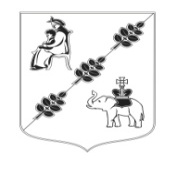 СОВЕТ ДЕПУТАТОВМУНИЦИПАЛЬНОГО ОБРАЗОВАНИЯ                          «КОБРИНСКОЕ СЕЛЬСКОЕ ПОСЕЛЕНИ»ГАТЧИНСКОГО МУНИЦИПАЛЬНОГО РАЙОНАЛЕНИНГРАДСКОЙ  ОБЛАСТИР Е Ш Е Н И Е	Руководствуясь решением Совета депутатов МО «Кобринское сельское поселение» Гатчинского муниципального района  от 25 июня 2020 года № 28 «О  принятии  проекта Устава муниципального образования «Кобринское сельское поселение» Гатчинского муниципального района Ленинградской области в новой редакции и назначении публичных слушаний», проведенными 27 июля 2020 года публичными слушаниями, на  основании  ст. 44 Федерального закона от 06 октября  2003 года № 131-ФЗ «Об общих принципах организации местного самоуправления в Российской Федерации»,  руководствуясь Уставом муниципального образования «Кобринское сельское поселение» Гатчинского муниципального района Ленинградской области,Совет депутатов  Кобринского сельского поселенияР Е Ш И Л:1.Принять новую редакцию Устава муниципального образования  «Кобринское сельское поселение» Гатчинский муниципальный район Ленинградской области (Приложение 1).2.Поручить Главе муниципального образования «Кобринское сельское поселение» Гатчинского муниципального района  Н.Л. Деминенко направить новую редакцию Устава Гатчинского муниципального района в регистрирующий орган в течение 15 дней со дня его принятия.4. Поручить Главе муниципального образования «Кобринское сельское поселение» Гатчинского муниципального района Ленинградской области  Н. Л. Деминенко опубликовать в информационном бюллетене «Кобринский вестник» новую редакцию Устава муниципального образования «Кобринское сельское поселение» Гатчинского муниципального района в течение 7 дней со дня его поступления из территориального органа уполномоченного федерального органа исполнительной власти в сфере регистрации уставов муниципальных образований. 5. Новая редакция Устава муниципального образования  «Кобринское сельское поселение» Гатчинского муниципального района вступает в силу со дня  официального опубликования.Глава МО «Кобринское сельское поселении»                                                                       Н.Л. Деминенко Приложение 1  решению Совета депутатов МО «Кобринское сельское поселение»29.10.2020 г. № 38УСТАВМУНИЦИПАЛЬНОГО ОБРАЗОВАНИЯ «КОБРИНСКОЕ СЕЛЬСКОЕ ПОСЕЛЕНИЕ»ГАТЧИНСКОГО МУНИЦИПАЛЬНОГО РАЙОНАЛЕНИНГРАДСКОЙ ОБЛАСТИ2020 годГЛАВА 1. ОБЩИЕ ПОЛОЖЕНИЯСтатья 1. Наименование, статус муниципального образования1. Муниципальное образование «Кобринское сельское поселение» Гатчинского муниципального района Ленинградской области имеет полное и сокращенное наименование. 2. Полное наименование муниципального образования – муниципальное образование «Кобринское сельское поселение» Гатчинского муниципального района Ленинградской области (далее – поселение, муниципальное образование). 3. Сокращенное наименование – МО «Кобринское сельское поселение» и наименование, установленное в части второй данной статьи, равнозначны. Допускается использование сокращенной формы наименования в официальных символах поселения, наименованиях органов местного самоуправления, выборных и иных должностных лиц местного самоуправления, а также в иных случаях, касающихся осуществления местного самоуправления. 4. МО «Кобринское  сельское поселение» наделено статусом сельского поселения, входящим в состав Гатчинского муниципального района Ленинградской области.Статья 2. Территориальное устройство1. Границы МО «Кобринское сельское поселение» установлены законом Ленинградской области от 15.06.2010 № 32-оз «Об административно-территориальном устройстве Ленинградской области и порядке его изменения». 2. В состав территории МО «Кобринское сельское поселение» входят земли независимо от форм собственности и целевого назначения:3. В состав территории МО «Кобринское  сельское поселение» входят населенные пункты: с. Воскресенское, п. Высокоключевой, п. Карташевская, д. Кобрино, п. Кобринское, д. Мельница, д. Меньково, д. Новокузнецово, д. Пижма, д. Погост, д. Покровка, п. Прибытково, д. Руново, д. Старое Колено, п. Суйда, п. Суйда (при станции). 4. Административным центром МО «Кобринское  сельское поселение» является – поселок Кобринское Гатчинского муниципального района Ленинградской области.Статья 3. Правовая основа осуществления местного самоуправленияПравовую основу местного самоуправления в МО «Кобринское  сельское поселение» составляют общепризнанные принципы и нормы международного права, международные договоры Российской Федерации, Конституция Российской Федерации, федеральные конституционные законы, федеральные законы, издаваемые в соответствии с ними иные нормативные правовые акты Российской Федерации (указы и распоряжения Президента Российской Федерации, постановления и распоряжения Правительства Российской Федерации, иные нормативные правовые акты федеральных органов исполнительной власти), Устав Ленинградской области, законы и иные нормативные правовые акты Ленинградской области, настоящий Устав, решения, принятые на местных референдумах и иные муниципальные правовые акты МО «Кобринское  сельское поселение», предусмотренные настоящим Уставом.Статья 4. Структура органов местного самоуправления1. Структуру органов местного самоуправления МО «Кобринское сельское поселение» составляют: 1) представительный орган поселения - Совет депутатов муниципального образования «Кобринское  сельское поселение» Гатчинского муниципального района Ленинградской области (сокращенное наименование - Совет депутатов МО «Кобринское  сельское поселение»); 2) Глава муниципального образования «Кобринское сельское поселение» Гатчинского муниципального района Ленинградской области (сокращенное наименование - Глава МО «Кобринское  сельское поселение»);3) исполнительно-распорядительный орган поселения - администрация муниципального образования «Кобринское сельское поселение» Гатчинского муниципального района Ленинградской области (сокращенное наименование – администрация МО «Кобринское сельское поселение). 2. Должностными лицами местного самоуправления муниципального образования «Кобринское сельское поселение» Гатчинского муниципального района Ленинградской области являются: 1) Глава МО «Кобринское  сельское поселение», исполняющий полномочия председателя Совета депутатов МО «Кобринское  сельское поселение»; 2) Глава администрации МО «Кобринское сельское поселение». 3.Изменение структуры органов местного самоуправления и должностных лиц местного самоуправления МО «Кобринское  сельское поселение» осуществляется путем внесения изменений в настоящий Устав. 4. Органы местного самоуправления и должностные лица местного самоуправления муниципального образования «Кобринское сельское поселение» Гатчинского муниципального района Ленинградской области находятся по адресу: улица Центральная, дом 16, п. Кобринское, Гатчинский муниципальный район Ленинградская область, 188355, сайт администрации https://кобринское.рф/,  электронная почта - kobrino@yandex.ruСтатья 5. Официальные символы1. Официальные символы МО «Кобринское сельское поселение» устанавливаются в соответствии с федеральным законодательством и геральдическими правилами, отражают исторические, культурные, национальные и иные местные традиции и особенности. 2. Официальные символы МО «Кобринское  сельское поселение» и порядок их официального использования устанавливаются решением Совета депутатов МО «Кобринское  сельское поселение». 3. Герб муниципального образования «Кобринское сельское поселение» Гатчинского муниципального района Ленинградской области утвержден решением Совета депутатов МО «Кобринское сельское поселение» от 25.06.2020 г. № 25 «Об утверждении Положений об официальных символах муниципального образования Кобринского сельского поселения» и внесен в Государственный геральдический регистр Российской Федерации с присвоением регистрационного номера 2194.4. Флаг муниципального образования «Кобринское сельское поселение» Гатчинского муниципального района Ленинградской области утвержден решением Совета депутатов МО «Кобринское сельское поселение» от 25.06.2020 г. № 25  «Об утверждении Положений об официальных символах муниципального образования Кобринского сельского поселения» и внесен в Государственный геральдический регистр Российской Федерации с присвоением регистрационного номера 2195.ГЛАВА 2. ВОПРОСЫ МЕСТНОГО ЗНАЧЕНИЯСтатья 6. Перечень вопросов местного значения1. К вопросам местного значения муниципального образования «Кобринское сельское поселение» в соответствии с Федеральным законом от 06.10.2003 № 131-ФЗ «Об общих принципах организации местного самоуправления в Российской Федерации» (далее - Федеральный закон от 06.10.2003 № 131-ФЗ) относятся: 1) составление и рассмотрение проекта бюджета МО «Кобринское  сельское поселение» утверждение и исполнение бюджета МО «Кобринское  сельское поселение», осуществление контроля за его исполнением, составление и утверждение отчета об исполнении бюджета МО «Кобринское сельское поселение»; 2) установление, изменение и отмена местных налогов и сборов МО «Кобринское  сельское поселение»; 3) владение, пользование и распоряжение имуществом, находящимся в муниципальной собственности МО «Кобринское  сельское поселение»; 4) обеспечение первичных мер пожарной безопасности в границах населенных пунктов МО «Кобринское  сельское поселение»; 5) создание условий для обеспечения жителей МО «Кобринское  сельское поселение» услугами связи, общественного питания, торговли и бытового обслуживания; 6) создание условий для организации досуга и обеспечения жителей МО «Кобринское  сельское поселение» услугами организаций культуры; 7) обеспечение условий для развития на территории МО «Кобринское  сельское поселение» физической культуры, школьного спорта и массового спорта, организация проведения официальных физкультурно-оздоровительных и спортивных мероприятий МО «Кобринское  сельское поселение»; 8) формирование архивных фондов МО «Кобринское  сельское поселение»; 9) утверждение правил благоустройства территории МО «Кобринское  сельское поселение», осуществление контроля за их соблюдением, организация благоустройства территории МО «Кобринское  сельское поселение» в соответствии с указанными правилами; 10) присвоение адресов объектам адресации, изменение, аннулирование адресов, присвоение наименований элементам улично-дорожной сети (за исключением автомобильных дорог федерального значения, автомобильных дорог регионального или межмуниципального значения, местного значения муниципального района), наименований элементам планировочной структуры в границах МО «Кобринское  сельское поселение», изменение, аннулирование таких наименований, размещение информации в государственном адресном реестре; 11) содействие в развитии сельскохозяйственного производства, создание условий для развития малого и среднего предпринимательства; 12) организация и осуществление мероприятий по работе с детьми и молодежью в поселении; 13) оказание поддержки гражданам и их объединениям, участвующим в охране общественного порядка, создание условий для деятельности народных дружин;14) принятия в соответствии с гражданским законодательством Российской Федерации решения о сносе самовольной постройки или приведении ее в соответствие с установленными требованиями. 2. К вопросам местного значения МО «Кобринское  сельское поселение» в соответствии с законодательством Ленинградской области относятся: 1) дорожная деятельность в отношении автомобильных дорог местного значения в границах населенных пунктов МО «Кобринское  сельское поселение» и обеспечение безопасности дорожного движения на них, включая создание и обеспечение функционирования парковок (парковочных мест), осуществление муниципального контроля за сохранностью автомобильных дорог местного значения в границах населенных пунктов МО «Кобринское  сельское поселение», организация дорожного движения, а также осуществление иных полномочий в области использования автомобильных дорог и осуществления дорожной деятельности в соответствии с законодательством Российской Федерации; 2) обеспечение проживающих в МО «Кобринское  сельское поселение» и нуждающихся в жилых помещениях малоимущих граждан жилыми помещениями, организация строительства и содержания муниципального жилищного фонда, создание условий для жилищного строительства, осуществление муниципального жилищного контроля, а также иных полномочий органов местного самоуправления в соответствии с жилищным законодательством; 3) участие в профилактике терроризма и экстремизма, а также в минимизации и ликвидации последствий проявлений терроризма и экстремизма в границах МО «Кобринское  сельское поселение»; 4) создание условий для реализации мер, направленных на укрепление межнационального и межконфессионального согласия, сохранение и развитие языков и культуры народов Российской Федерации, проживающих на территории МО «Кобринское  сельское поселение», социальную и культурную адаптацию мигрантов, профилактику межнациональных (межэтнических) конфликтов; 5) участие в предупреждении и ликвидации последствий чрезвычайных ситуаций в границах МО «Кобринское  сельское поселение»; 6) организация библиотечного обслуживания населения, комплектование и обеспечение сохранности библиотечных фондов библиотек МО «Кобринское  сельское поселение»; 7) сохранение, использование и популяризация объектов культурного наследия (памятников истории и культуры), находящихся в собственности МО «Кобринское  сельское поселение», охрана объектов культурного наследия (памятников истории и культуры) местного (муниципального) значения, расположенных на территории МО «Кобринское  сельское поселение»; 8) создание условий для развития местного традиционного народного художественного творчества, участие в сохранении, возрождении и развитии народных художественных промыслов в МО «Кобринское  сельское поселение»; 9) создание условий для массового отдыха жителей МО «Кобринское  сельское поселение» и организация обустройства мест массового отдыха населения, включая обеспечение свободного доступа граждан к водным объектам общего пользования и их береговым полосам; 10) участие в организации деятельности по накоплению (в том числе раздельному накоплению) и транспортированию твердых коммунальных отходов; 11) организация использования, охраны, защиты, воспроизводства городских лесов, лесов особо охраняемых природных территорий, расположенных в границах населенных пунктов МО «Кобринское  сельское поселение»; 12) резервирование земель и изъятие земельных участков в границах МО «Кобринское  сельское поселение» для муниципальных нужд, осуществление в случаях, предусмотренных Градостроительным кодексом Российской Федерации, осмотров зданий, сооружений и выдача рекомендаций об устранении выявленных в ходе таких осмотров нарушений; 13) организация ритуальных услуг и содержание мест захоронения; 14) создание, содержание и организация деятельности аварийно-спасательных служб и аварийно-спасательных формирований на территории МО «Кобринское  сельское поселение»; 15) осуществление мероприятий по обеспечению безопасности людей на водных объектах, охране их жизни и здоровья; 16) создание, развитие и обеспечение охраны лечебно-оздоровительных местностей и курортов местного значения на территории МО «Кобринское  сельское поселение», а также осуществление муниципального контроля в области использования и охраны особо охраняемых природных территорий местного значения; 17) осуществление в пределах, установленных водным законодательством Российской Федерации, полномочий собственника водных объектов, информирование населения об ограничениях их использования; 18) осуществление муниципального лесного контроля;19) предоставление помещения для работы на обслуживаемом административном участке МО «Кобринское сельское поселение» сотруднику, замещающему должность участкового уполномоченного полиции; 20) оказание поддержки социально ориентированным некоммерческим организациям в пределах полномочий, установленных статьями 31.1 и 31.3 Федерального закона от 12.01.1996 № 7-ФЗ «О некоммерческих организациях»; 21) обеспечение выполнения работ, необходимых для создания искусственных земельных участков для нужд МО «Кобринское  сельское поселение», проведение открытого аукциона на право заключить договор о создании искусственного земельного участка в соответствии с федеральным законом; 22) осуществление мер по противодействию коррупции в границах МО «Кобринское  сельское поселение»; 23) участие в соответствии с Федеральным законом от 24.07.2007 № 221-ФЗ «О государственном кадастре недвижимости» в выполнении комплексных кадастровых работ;24) организация в границах МО «Кобринское  сельское поселение» электро-, тепло-,  газо- и водоснабжения населения, водоотведения, снабжения населения топливом в пределах полномочий, установленных законодательством Российской Федерации.Статья 7. Права органов местного самоуправления на решение вопросов, не отнесенных к вопросам местного значения поселений   1. Органы местного самоуправления МО «Кобринское  сельское поселение» имеют право на: 1) создание музеев МО «Кобринское  сельское поселение»; 2) совершение нотариальных действий, предусмотренных законодательством;3) участие в осуществлении деятельности по опеке и попечительству; 4) создание условий для осуществления деятельности, связанной с реализацией прав местных национально-культурных автономий на территории МО «Кобринское  сельское поселение»; 5) оказание содействия национально-культурному развитию народов Российской Федерации и реализации мероприятий в сфере межнациональных отношений на территории МО «Кобринское  сельское поселение»; 6) участие в организации и осуществлении мероприятий по мобилизационной подготовке муниципальных предприятий и учреждений, находящихся на территории МО «Кобринское  сельское поселение»; 7) создание муниципальной пожарной охраны;8) создание условий для развития туризма; 9) оказание поддержки общественным объединениям инвалидов, а также созданным общероссийскими общественными объединениями инвалидов организациям в соответствии с Федеральным законом от 24.11.1995 № 181-ФЗ «О социальной защите инвалидов в Российской Федерации»; 10) предоставление гражданам жилых помещений муниципального жилищного фонда по договорам найма жилых помещений жилищного фонда социального использования в соответствии с жилищным законодательством; 11) осуществление деятельности по обращению с животными без владельцев, обитающими на территории МО «Кобринское  сельское поселение»; 12) осуществление мероприятий в сфере профилактики правонарушений, предусмотренных Федеральным законом «Об основах системы профилактики правонарушений в Российской Федерации»; 13) оказание содействия развитию физической культуры и спорта инвалидов, лиц с ограниченными возможностями здоровья, адаптивной физической культуры и адаптивного спорта; 14) осуществление мероприятий по защите прав потребителей, предусмотренных Законом Российской Федерации от 07.02.1992 № 2300-1 «О защите прав потребителей».2. Органы местного самоуправления МО «Кобринское  сельское поселение» вправе решать вопросы, указанные в части 1 настоящей статьи, участвовать в осуществлении иных государственных полномочий (не переданных им в соответствии со статьей 19 Федерального закона от 06.10.2003 № 131-ФЗ), если это участие предусмотрено федеральными законами, а также решать иные вопросы, не отнесенные к компетенции органов местного самоуправления других муниципальных образований, органов государственной власти и не исключенные из их компетенции федеральными законами и законами Ленинградской области, за счет доходов местных бюджетов, за исключением межбюджетных трансфертов, предоставленных из бюджетов бюджетной системы Российской Федерации, и поступлений налоговых доходов по дополнительным нормативам отчислений.Статья 8.  Осуществление органами местного самоуправления отдельных государственных полномочий1. Полномочия органов местного самоуправления, установленные федеральными законами, законами Ленинградской области, по вопросам, не отнесенным Федеральным законом от 06.10.2003 № 131-ФЗ к вопросам местного значения, являются отдельными государственными полномочиями, передаваемыми для осуществления органам местного самоуправления МО «Кобринское сельское поселение». 2. Финансовое обеспечение отдельных государственных полномочий, переданных органам местного самоуправления МО «Кобринское сельское поселение», осуществляется только за счет предоставляемых местному бюджету субвенций из соответствующих бюджетов. 3. По решению Совета депутатов МО «Кобринское сельское поселение», для осуществления переданных им отдельных государственных полномочий могут быть дополнительно использованы собственные материальные ресурсы и финансовые средства в случаях наличия свободных материальных ресурсов и получения дополнительных доходов бюджета МО «Кобринское сельское поселение». 4. Расходы за счет средств бюджета МО «Кобринское сельское поселение» (за исключением финансовых средств, передаваемых местному бюджету на осуществление целевых расходов) на осуществление не переданных полномочий, если возможность осуществления таких расходов предусмотрена федеральными законами, осуществляются по решению Совета депутатов МО «Кобринское сельское поселение». 5. По решению Совета депутатов МО «Кобринское сельское поселение» за счет средств местного бюджета (за исключением финансовых средств, передаваемых местному бюджету на осуществление целевых расходов) могут устанавливаться дополнительные меры социальной поддержки и социальной помощи для отдельных категорий граждан вне зависимости от наличия в федеральных законах положений, устанавливающих указанное право.ГЛАВА 3. ФОРМЫ НЕПОСРЕДСТВЕННОГО ОСУЩЕСТВЛЕНИЯ НАСЕЛЕНИЕМ МЕСТНОГО САМОУПРАВЛЕНИЯ И УЧАСТИЯ НАСЕЛЕНИЯ В ОСУЩЕСТВЛЕНИИ МЕСТНОГО САМОУПРАВЛЕНИЯСтатья 9. Формы непосредственного осуществления населением местного самоуправленияНаселение МО «Кобринское сельское поселение» непосредственно осуществляет местное самоуправление и участвует в осуществлении местного самоуправления в следующих формах: 1) местный референдум;2) муниципальные выборы;3) голосование по отзыву депутата Совета депутатов МО «Кобринское  сельское поселение»;4) голосование по вопросам изменения границ и преобразования МО «Кобринское  сельское поселение»;5) сход граждан;6) правотворческая инициатива граждан;7) территориальное общественное самоуправление;8) староста сельского населенного пункта;9) публичные слушания, общественные обсуждения;10) собрание граждан;11) конференция граждан (собрание делегатов);12) опрос граждан;13) обращения граждан в органы местного самоуправления;14) общественный совет;15) инициативная комиссия;16) другие формы, не противоречащие Конституции Российской Федерации, федеральным законам, Уставу Ленинградской области и законам Ленинградской областиСтатья 10. Местный референдумПорядок назначения и проведения местного референдума, принятия решения на референдуме, опубликования итогов референдума определяется в соответствии с Федеральным законом от 12.06.2002 № 67-ФЗ «Об основных гарантиях избирательных прав и права на участие в референдуме граждан Российской Федерации» (далее – Федеральный закон от 12.06.2002 № 67-ФЗ) и принимаемым в соответствии с ним законом Ленинградской области для проведения местного референдумаСтатья 11. Муниципальные выборы1. Муниципальные выборы проводятся в целях избрания депутатов Совета депутатов МО «Кобринское сельское поселение» на основе всеобщего, равного и прямого избирательного права при тайном голосовании в соответствии с законом Ленинградской области.2.Муниципальные выборы назначаются Советом депутатов МО «Кобринское сельское поселение». 3. Гарантии избирательных прав граждан при проведении муниципальных выборов, порядок назначения, подготовки, проведения, установления итогов и определение результатов муниципальных выборов устанавливаются Федеральным законом от 12.06.2002 № 67- ФЗ «Об основных гарантиях избирательных прав и права на участие в референдуме граждан Российской Федерации»  и принимаемым в соответствии с ним законом Ленинградской области. 4. Итоги муниципальных выборов подлежат официальному опубликованию (обнародованию).Статья 12. Голосование по отзыву депутатаГолосование по отзыву депутата Совета депутатов МО Кобринское сельское поселение проводится по инициативе населения в порядке, установленном Федеральным законом от 12.06.2002 № 67-ФЗ «Об основных гарантиях избирательных прав и права на участие в референдуме граждан Российской Федерации» и принимаемым в соответствии с ним законом Ленинградской области для проведения местного референдума, с учетом особенностей, предусмотренных Федеральным законом от 06.10.2003 № 131-ФЗ .  Основанием для отзыва депутата Совета депутатов МО «Кобринское сельское поселение» является вступившее в законную силу судебное решение, подтверждающее конкретные противоправные решения или действия (бездействие) указанных лиц. 3.  Граждане – инициаторы отзыва подают коллективное заявление о возбуждении процедуры голосования по отзыву в Совет депутатов МО «Кобринское сельское поселение». 4. Заявление подается от имени инициативной группы численностью не менее 20 (двадцати) избирателей. Заявление должно быть подписано каждым членом инициативной группы лично с указанием фамилии, имени, отчества, дня, месяца и года рождения, адреса места жительства, серии и номера паспорта или заменяющего его документа. 5. В заявлении должны содержаться: предложение об отзыве депутата Совета депутатов МО «Кобринское сельское поселение», мотивы отзыва, сведения об уполномоченном представителе инициативной группы: фамилия, имя, отчество, адрес места жительства, телефон.6. К заявлению должны быть приложены документы или их заверенные копии, подтверждающие наличие оснований для возбуждения процедуры отзыва. 7. В поддержку инициативы граждан по голосованию по отзыву депутата Совета депутатов МО «Кобринское сельское поселение» собираются подписи участников в количестве 5 (пяти) процентов от числа избирателей, зарегистрированных в избирательном округе МО «Кобринское сельское поселение», от которого избран депутат, в отношении которого инициируется процедура отзыва, при этом число подписей не может быть менее 25. 8. Заявление об отзыве, поступившее в Совет депутатов МО «Кобринское сельское поселение», подлежит рассмотрению на ближайшем заседании Совета депутатов МО «Кобринское сельское поселение». 9. Со дня, следующего за днем принятия избирательной комиссией решения о разрешении сбора подписей в поддержку возбуждения процедуры отзыва, депутат Совета депутатов МО «Кобринское сельское поселение» вправе давать объяснения гражданам непосредственно или через средства массовой информации по поводу обстоятельств, ставших основанием для возбуждения процедуры отзыва.10. Депутат Совета депутатов МО «Кобринское сельское поселение» считается отозванным, если за отзыв проголосовало не менее половины избирателей, зарегистрированных в соответствующем избирательном округе МО «Кобринское сельское поселение».11. Итоги голосования по отзыву депутата подлежат официальному опубликованию (обнародованию).Статья 13. Голосование по вопросам изменения границ и преобразованияМО «Кобринское сельское поселение»Голосование по вопросам изменения границ МО «Кобринское сельское поселение», преобразования МО «Кобринское сельское поселение» назначается Советом депутатов МО «Кобринское сельское поселение» и проводится в порядке, установленном Федеральным законом от 12.06.2002 № 67-ФЗ «Об основных гарантиях избирательных прав и права на участие в референдуме граждан Российской Федерации», и принимаемым в соответствии с ним законом Ленинградской области для проведения местного референдума, с учетом особенностей, установленных Федеральным законом от 06.10.2003 № 131-ФЗ.Статья 14. Сход граждан1. В случаях, предусмотренных Федеральным законом от 06.10.2003 № 131-ФЗ, сход граждан может проводиться: 1) в населенном пункте МО «Кобринское сельское поселение» по вопросу изменения границ МО «Кобринское сельское поселение», влекущего отнесение территории указанного населенного пункта к территории другого поселения; 2) в населенном пункте МО «Кобринское сельское поселение» по вопросу введения и использования средств самообложения граждан на территории данного населенного пункта; 3) в населенном пункте МО «Кобринское сельское поселение» по вопросу выдвижения кандидатуры старосты данного населенного пункта, а также по вопросу досрочного прекращения полномочий старосты данного населенного пункта. 2. Сход граждан, предусмотренный настоящей статьей, правомочен при участии в нем более половины обладающих избирательным правом жителей населенного пункта. 3. В случае, если в населенном пункте отсутствует возможность одновременного совместного присутствия более половины обладающих избирательным правом жителей данного населенного пункта, сход граждан проводится поэтапно в срок, не превышающий одного месяца со дня принятия решения о проведении схода граждан. При этом лица, ранее принявшие участие в сходе граждан, на последующих этапах участия в голосовании не принимают. Решение схода граждан считается принятым, если за него проголосовало более половины участников схода граждан.4. Порядок организации и проведения схода граждан устанавливается решением Совета депутатов сельского поселения и должен предусматривать заблаговременное оповещение жителей населенных пунктов муниципального образования о времени и месте проведения схода граждан; заблаговременное ознакомление с проектом муниципального правового акта и материалами по вопросам, выносимым на решение схода граждан, другие меры, обеспечивающие участие жителей населенных пунктов муниципального образования в сходе граждан.5. Решения, принятые на сходе граждан, подлежат официальному опубликованию (обнародованию) на основании решения Совета депутатов МО «Кобринское сельское поселение»  Статья 15. Правотворческая инициатива граждан1. Под правотворческой инициативой понимается право граждан вносить на рассмотрение Совета депутатов МО «Кобринское сельское поселение», администрации МО «Кобринское сельское поселение» и Главы МО «Кобринское сельское поселение» проекты муниципальных правовых актов по вопросам местного значения. 2. С правотворческой инициативой может выступить инициативная группа граждан, обладающих избирательным правом, в порядке, установленном решением Совета депутатов МО «Кобринское сельское поселение». Минимальная численность инициативной группы граждан устанавливается вышеуказанным решением и не может превышать 3 (три) процента от числа жителей МО «Кобринское сельское поселение», обладающих избирательным правом. 3. Проект муниципального правового акта, внесенный в порядке реализации правотворческой инициативы граждан, подлежит обязательному рассмотрению Советом депутатов МО «Кобринское сельское поселение», администрацией Кобринского сельского поселения, Главой МО «Кобринское сельское поселение» в течение трех месяцев со дня его внесения с учетом требований Федерального закона от 06.10.2003 №131-ФЗ. Представителям инициативной группы граждан должна быть обеспечена возможность изложения своей позиции при рассмотрении указанного проекта.В случае, если принятие муниципального правового акта, проект которого внесен в порядке реализации правотворческой инициативы граждан, относится к компетенции коллегиального органа местного самоуправления, указанный проект должен быть рассмотрен на открытом заседании данного органа.4.Мотивированное решение, принятое по результатам рассмотрения проекта муниципального правового акта, внесенного в порядке реализации правотворческой инициативы граждан, в течение двух недель со дня его рассмотрения Советом депутатов МО «Кобринское сельское поселение», администрацией МО «Кобринское сельское поселение» и Главой МО «Кобринское сельское поселение» официально в письменной форме доводится до сведения вынесшей его инициативной группы граждан. Статья 16. Территориальное общественное самоуправление1. Под территориальным общественным самоуправлением понимается самоорганизация граждан по месту их жительства на части территории МО «Кобринское сельское поселение» для самостоятельного и под свою ответственность осуществления собственных инициатив по вопросам местного значения. 2. Границы территории, на которой осуществляется территориальное общественное самоуправление, устанавливаются решением Совета депутатов МО «Кобринское сельское поселение» по предложению населения, проживающего на данной территории. 3. Территориальное общественное самоуправление осуществляется непосредственно населением посредством проведения собраний и конференций граждан, а также посредством создания органов территориального общественного самоуправления.4. Территориальное общественное самоуправление осуществляется в пределах следующих территорий проживания граждан: подъезд многоквартирного жилого дома; многоквартирный жилой дом; группа жилых домов; жилой микрорайон, сельский населенный пункт и иных территорий. 5. В уставе территориального общественного самоуправления устанавливаются положения, предусмотренные Законом № 131-ФЗ, а также порядок назначения и проведения, полномочия собрания граждан и конференции граждан по вопросам организации и осуществления территориального общественного самоуправления.6. Порядок организации и осуществления территориального общественного самоуправления, порядок выделения необходимых средств из местного бюджета и порядок регистрации Устава территориального общественного самоуправления условия определяются решением Совета депутатов сельского поселения.Статья 17. Староста сельского населенного пункта1. Для организации взаимодействия Совета депутатов МО «Кобринское сельское поселение», администрации МО «Кобринское сельское поселение» и жителей населенного пункта при решении вопросов местного значения в населенном пункте МО «Кобринское сельское поселение» назначается староста сельского населенного пункта (далее - староста).2. Староста назначается Советом депутатов МО «Кобринское сельское поселение» по представлению схода граждан населенного пункта из числа лиц, проживающих на территории данного населенного пункта и обладающих избирательным правом. 3. Староста не является лицом, замещающим государственную должность, должность государственной гражданской службы, муниципальную должность или должность муниципальной службы, не может состоять в трудовых отношениях и иных непосредственно связанных с ними отношениях с органами местного самоуправления. 4. Старостой не может быть назначено лицо: 1) замещающее государственную должность, должность государственной гражданской службы, муниципальную должность или должность муниципальной службы; 2) признанное судом недееспособным или ограниченно дееспособным; 3) имеющее непогашенную или неснятую судимость. 5. Срок полномочий старосты составляет 5 лет. Полномочия старосты прекращаются досрочно по решению Совета депутатов МО «Кобринское сельское поселение» по представлению схода граждан данного населенного пункта, а также в случаях, установленных пунктами 1 - 7 части 10 статьи 40 Федерального закона от 06.10.2003 № 131-ФЗ . 6. Староста имеет удостоверение, которое подписывается Главой МО «Кобринское сельское поселение». Форма удостоверения старосты утверждается решением Совета депутатов МО «Кобринское сельское поселение». 7. Староста для решения возложенных на него задач: 1) содействует в реализации прав и законных интересов жителей населенного пункта, в том числе посредством направления обращений, заявлений и других документов в органы местного самоуправления, органы государственной власти, руководителям предприятий, организаций, учреждений, от которых зависит решение вопроса, затрагивающего интересы жителей населенного пункта;2) организует участие жителей сельского населенного пункта в выполнении на добровольной основе социально значимых для поселения работ, если органом местного самоуправления МО «Кобринское сельское поселение» принято решение о привлечении граждан к выполнению таких работ;3) оказывает содействие органам местного самоуправления МО «Кобринское сельское поселение» по выявлению лиц, нуждающихся в социальном обслуживании;4) содействует организации и проведению собраний (конференций) граждан по вопросам, связанным с выдвижением (реализацией) инициативных предложений жителей части территории МО «Кобринское сельское поселение», включенной в границы сельского населенного пункта, старостой которого он назначен, а также направляет в администрацию МО «Кобринское сельское поселение» сведения об инициативных предложениях для включения в муниципальную программу в соответствии с утвержденным решением Совета депутатов МО «Кобринское сельское поселение» порядком выдвижения инициативных предложений и участия населения части территории МО «Кобринское сельское поселение» в реализации инициативных предложений, осуществления контроля за их реализацией;5) оказывает содействие органам местного самоуправления МО «Кобринское сельское поселение» в обеспечении первичных мер пожарной безопасности в границах сельского населенного пункта, старостой которого он назначен;6) исполняет полномочия члена общественного совета в случае избрания его в состав общественного совета;7) осуществляет иные полномочия и права, предусмотренные законами Ленинградской области. 8. Староста исполняет свои полномочия на общественной (безвозмездной) основе. Администрацией МО «Кобринское сельское поселение» может осуществляться возмещение затрат, связанных с исполнением старостой полномочий, в порядке и размере, установленных решением Совета депутатов МО «Кобринское сельское поселение». 9. Староста ежегодно отчитывается о своей деятельности перед жителями сельского населенного пункта в порядке, установленном решением Совета депутатов МО «Кобринское сельское поселение». 10. Контроль за соответствием деятельности старосты действующему законодательству, муниципальным правовым актам осуществляют органы местного самоуправления МО «Кобринское сельское поселение» в порядке, предусмотренном решением Совета депутатов МО «Кобринское сельское поселение».Статья 18. Публичные слушания, общественные обсуждения1. Для обсуждения проектов муниципальных правовых актов по вопросам местного значения с участием жителей Советом депутатов МО «Кобринское сельское поселение» и Главой МО «Кобринское сельское поселение» могут проводиться публичные слушания. 2. Публичные слушания проводятся по инициативе населения, Совета депутатов МО «Кобринское сельское поселение», Главы МО «Кобринское сельское поселение» или Главы администрации  МО «Кобринское сельское поселение». 3. Публичные слушания, проводимые по инициативе населения или Совета депутатов МО «Кобринское сельское поселение», назначаются Советом депутатов МО «Кобринское сельское поселение», а по инициативе Главы МО «Кобринское сельское поселение» или Главы администрации МО «Кобринское сельское поселение» - Главой МО «Кобринское сельское поселение».4. На публичные слушания должны выноситься проекты муниципальных правовых  актов, а также вопросы, указанные в части 3 статьи 28 Федерального закона от 06.10.2003 № 131-ФЗ. 5. Порядок организации и проведения публичных слушаний определяется решением Совета депутатов МО «Кобринское сельское поселение» и должен предусматривать заблаговременное оповещение жителей МО «Кобринское сельское поселение» о времени и месте проведения публичных слушаний, заблаговременное ознакомление с проектом муниципального правового акта, другие меры, обеспечивающие участие в публичных слушаниях жителей МО «Кобринское сельское поселение», опубликование (обнародование) результатов публичных слушаний, включая мотивированное обоснование принятых решений.6. По проектам генеральных планов, проектам правил землепользования и застройки, проектам планировки территории, проектам межевания территории, проектам правил благоустройства территорий, проектам, предусматривающим внесение изменений в один из указанных утвержденных документов, проектам решений о предоставлении разрешения на условно разрешенный вид использования земельного участка или объекта капитального строительства, проектам решений о предоставлении разрешения на отклонение от предельных параметров разрешенного строительства, реконструкции объектов капитального строительства, вопросам изменения одного вида разрешенного использования земельных участков и объектов капитального строительства на другой вид такого использования при отсутствии утвержденных правил землепользования и застройки проводятся общественные обсуждения или публичные слушания, порядок организации и проведения которых определяется решением Совета депутатов МО «Кобринское сельское поселение» с учетом положений законодательства о градостроительной деятельности.Статья 19. Собрание граждан1. Для обсуждения вопросов местного значения, информирования населения о деятельности Совета депутатов МО «Кобринское сельское поселение», администрации МО «Кобринское сельское поселение» и Главы МО «Кобринское сельское поселение», осуществления территориального общественного самоуправления на части территории МО «Кобринское сельское поселение» могут проводиться собрания граждан. 2. Собрание граждан проводится по инициативе населения, Совета депутатов МО «Кобринское сельское поселение», Главы МО «Кобринское сельское поселение», а также в случаях, предусмотренных Уставом территориального общественного самоуправления. 3. Порядок проведения собрания граждан, его полномочия устанавливаются решением Совета депутатов МО «Кобринское сельское поселение». 4. Собрание граждан, проводимое по инициативе Совета депутатов МО «Кобринское сельское поселение» назначается решением Совета депутатов МО «Кобринское сельское поселение». 5. Собрание граждан, проводимое по инициативе Главы МО «Кобринское сельское поселение», назначается постановлением Главы МО «Кобринское сельское поселение». 6. Собрание граждан, проводимое по инициативе населения, назначается Советом депутатов МО «Кобринское сельское поселение». Решение принимается на основании заявления гражданина (граждан), проживающего на территории МО «Кобринское сельское поселение» о проведении собрания граждан, проживающих на соответствующей территории МО «Кобринское сельское поселение» (части территории МО «Кобринское сельское поселение»). В заявлении должно быть указано, для обсуждения какого вопроса местного значения или получения какой информации о деятельности органов или должностных лиц местного самоуправления МО «Кобринское сельское поселение» инициируется проведение собрания граждан. Заявление о проведении собрания граждан рассматривается Советом депутатов МО «Кобринское сельское поселение» на очередном заседании. Решение Совета депутатов МО «Кобринское сельское поселение» о проведении собрания граждан должно содержать указание о дате, времени и месте проведения собрания граждан, а также подлежащих обсуждению вопросах местного значения, информации о деятельности органов или должностных лиц местного самоуправления. 7. Решение Совета депутатов МО «Кобринское сельское поселение» о проведении собрания граждан должно быть опубликовано (обнародовано) не позднее, чем за 7 дней до проведения собрания граждан. 8. Порядок назначения и проведения собрания граждан, а также полномочия собрания определяются Решением Совета депутатов МО «Кобринское сельское поселение» в соответствии с Федеральным законом №131-ФЗ, Уставом МО Кобринское сельское поселение.9. Итоги собрания граждан подлежат официальному опубликованию (обнародованию).Статья 20. Конференция граждан (собрание делегатов)1. В случаях, предусмотренных решением Совета депутатов МО «Кобринское сельское поселение», Уставом территориального общественного самоуправления полномочия собрания граждан могут осуществляться конференцией граждан (собранием делегатов). 2. Порядок назначения и проведения конференции граждан (собрания делегатов), избрания делегатов определяется решением Совета депутатов МО «Кобринское сельское поселение», Уставом территориального общественного самоуправления. 3. Итоги конференции граждан (собрания делегатов) подлежат официальному опубликованию.Статья 21. Опрос граждан1. Опрос граждан проводится на всей территории МО «Кобринское сельское поселение» или на части его территории для выявления мнения населения и его учета при принятии решений органами местного самоуправления и должностными лицами местного самоуправления, а также органами государственной власти. 2. Результаты опроса носят рекомендательный характер. 3. Порядок назначения и проведения опроса определяется решением Совета депутатов МО «Кобринское сельское поселение» в соответствии с федеральным законодательством, законодательством Ленинградской области. 4. Решение о назначении опроса граждан принимается Советом депутатов МО «Кобринское сельское поселение», которым устанавливаются: 1) дата и сроки проведения опроса;2)формулировка вопроса (вопросов), предлагаемого (предлагаемых) при проведении опроса;3) методика проведения опроса;4) форма опросного листа;5) минимальная численность жителей МО «Кобринское сельское поселение», участвующих в опросе. 5. Жители МО «Кобринское сельское поселение» должны быть проинформированы о проведении опроса граждан не менее чем за 10 дней до его проведения.Статья 22. Обращения граждан в органы местного самоуправления1. Граждане имеют право на индивидуальные и коллективные обращения в органы местного самоуправления МО «Кобринское сельское поселение».2. Обращения граждан подлежат рассмотрению в порядке и сроки, установленные Федеральным законом от 2 мая 2006 года № 59-ФЗ «О порядке рассмотрения обращений граждан Российской Федерации». 3. Лица, виновные в нарушении порядка рассмотрения обращений граждан Российской Федерации, несут ответственность, предусмотренную законодательством Российской Федерации.Статья 23. Другие формы непосредственного осуществления населением местного самоуправления и участия в его осуществлении1. Наряду с предусмотренными Федеральным законом от 06.10.2003 № 131-ФЗ  "Об общих принципах организации местного самоуправления в Российской Федерации" формами непосредственного осуществления населением местного самоуправления и участия населения в осуществлении местного самоуправления граждане вправе участвовать в осуществлении местного самоуправления в иных формах, не противоречащих Конституции Российской Федерации, федеральным законам и законам Ленинградской области.2. Формы непосредственного осуществления населением местного самоуправления в МО «Кобринское сельское поселение», порядок организации и осуществления их деятельности определяется Решением Совета депутатов.ГЛАВА 4. ОРГАНЫ МЕСТНОГО САМОУПРАВЛЕНИЯ И ДОЛЖНОСТНЫЕ ЛИЦА МЕСТНОГО САМОУПРАВЛЕНИЯСтатья 24. Совет депутатов МО «Кобринское сельское поселение»1. Совет депутатов МО «Кобринское сельское поселение» состоит из 10 (десяти)  депутатов, избираемых на муниципальных выборах по многомандатным избирательным округам, образуемым на территории МО «Кобринское сельское поселение». Совет депутатов МО «Кобринское сельское поселение» может обладать правами юридического лица. 2. Срок полномочий Совета депутатов МО «Кобринское сельское поселение» составляет 5 (пять) лет. 3. Совет депутатов МО «Кобринское сельское поселение» может осуществлять свои полномочия в случае избрания не менее 2/3 (двух третей) от установленной численности депутатов. 4. Депутаты осуществляют свои полномочия на непостоянной основе. На постоянной основе имеет право осуществлять полномочия 1 (один) депутат. 5. Организацию деятельности Совета депутатов МО «Кобринское сельское поселение» осуществляет избранный Глава МО «Кобринское сельское поселение», исполняющий полномочия председателя Совета депутатов МО «Кобринское сельское поселение». В случае временного отсутствия председателя его полномочия осуществляет заместитель председателя.6. Вновь избранный Совет депутатов МО «Кобринское сельское поселение» собирается на первое заседание не позднее, чем на десятый день со дня избрания в случае избрания не менее 2/3 (двух третей) от установленной численности депутатов. 7. Заседание Совета депутатов МО «Кобринское сельское поселение» правомочно, если на нем присутствуют не менее 50 (пятидесяти) процентов от числа избранных депутатов. 8. На первом заседании из состава Совета депутатов МО «Кобринское сельское поселение» избираются Глава МО «Кобринское сельское поселение» и представитель в Совет депутатов Гатчинского муниципального района Ленинградской области. 9. Порядок созыва, подготовки и проведения заседаний Совета депутатов МО «Кобринское сельское поселение», рассмотрения и принятия решений, участия депутатов, должностных лиц администрации МО «Кобринское сельское поселение», представителей общественности, населения в работе Совета депутатов МО «Кобринское сельское поселение», а также порядок решения иных вопросов, в том числе материального, организационно-технического, правового обеспечения работы Совета депутатов МО «Кобринское сельское поселение» устанавливаются регламентом Совета депутатов МО «Кобринское сельское поселение», утверждаемым решением Советом депутатов МО «Кобринское сельское поселение». 10. Совет депутатов МО «Кобринское сельское поселение» решает вопросы, отнесенные к его компетенции, на заседаниях. Заседания созываются Главой МО «Кобринское сельское поселение» по мере необходимости, но не реже одного раза в 3 (три) месяца. Внеочередные заседания созываются по инициативе Главы МО «Кобринское сельское поселение». 11. В Совете депутатов МО «Кобринское сельское поселение» в соответствии с регламентом образуются постоянные и временные комиссии, а также иные рабочие органы. 12. Депутат, выборное должностное лицо местного самоуправления, должен соблюдать ограничения, запреты, исполнять обязанности, которые установлены Федеральным законом от 25 декабря 2008 года N 273-ФЗ "О противодействии коррупции" и другими федеральными законами. Полномочия депутата, выборного должностного лица местного самоуправления прекращаются досрочно в случае несоблюдения ограничений, запретов, неисполнения обязанностей, установленных Федеральным законом от 25 декабря 2008 года N 273-ФЗ "О противодействии коррупции", Федеральным законом от 3 декабря 2012 года N 230-ФЗ "О контроле за соответствием расходов лиц, замещающих государственные должности, и иных лиц их доходам", Федеральным законом от 7 мая 2013 года N 79-ФЗ "О запрете отдельным категориям лиц открывать и иметь счета (вклады), хранить наличные денежные средства и ценности в иностранных банках, расположенных за пределами территории Российской Федерации, владеть и (или) пользоваться иностранными финансовыми инструментами».13. Проверка достоверности и полноты сведений о доходах, расходах, об имуществе и обязательствах имущественного характера, представляемых в соответствии с законодательством Российской Федерации о противодействии коррупции депутатом, выборным должностным лицом местного самоуправления, проводится по решению Губернатора Ленинградской области в порядке, установленном законом Ленинградской области. 14. При выявлении в результате проверки, проведенной в соответствии с частью 13 настоящей статьи, фактов несоблюдения ограничений, запретов, неисполнения обязанностей, которые установлены Федеральным законом от 25 декабря 2008 года N 273- ФЗ "О противодействии коррупции", Федеральным законом от 3 декабря 2012 года N 230- ФЗ "О контроле за соответствием расходов лиц, замещающих государственные должности, и иных лиц их доходам", Федеральным законом от 7 мая 2013 года N 79-ФЗ "О запрете отдельным категориям лиц открывать и иметь счета (вклады), хранить наличные денежные средства и ценности в иностранных банках, расположенных за пределами территории Российской Федерации, владеть и (или) пользоваться иностранными финансовыми инструментами",  Губернатор Ленинградской области  обращается с заявлением о досрочном прекращении полномочий депутата, выборного должностного лица местного самоуправления или применении в отношении указанных лиц иной меры ответственности в Совет депутатов МО «Кобринское сельское поселение» или в суд. 15. Порядок принятия решения о применении к депутату, выборному должностному лицу местного самоуправления мер ответственности, указанных в части 15 настоящей статьи, определяется муниципальным правовым актом в соответствии с законом Ленинградской области. Статья 25. Полномочия Совета депутатов МО «Кобринское сельское поселение»1. В исключительной компетенции Совета депутатов МО «Кобринское сельское поселение» находятся: 1) принятие Устава МО «Кобринское сельское поселение» и внесение в него изменений и дополнений; 2) утверждение местного бюджета и отчета о его исполнении; 3) установление, изменение и отмена местных налогов и сборов в соответствии с законодательством Российской Федерации о налогах и сборах; 4) утверждение стратегии социально-экономического развития МО «Кобринское сельское поселение»; 5) определение порядка управления и распоряжения имуществом, находящимся в муниципальной собственности; 6) определение порядка принятия решений о создании, реорганизации и ликвидации муниципальных предприятий, а также об установлении тарифов на услуги муниципальных предприятий и учреждений, выполнение работ, за исключением случаев, предусмотренных федеральными законами; 7) определение порядка участия МО «Кобринское сельское поселение» в организациях межмуниципального сотрудничества; 8) определение порядка материально-технического и организационного обеспечения деятельности органов местного самоуправления; 9) контроль за исполнением органами местного самоуправления и должностными лицами местного самоуправления полномочий по решению вопросов местного значения; 10) принятие решения об удалении Главы МО «Кобринское сельское поселение» в отставку; 11) утверждение правил благоустройства территории МО «Кобринское сельское поселение». 2. Совет депутатов МО «Кобринское сельское поселение»: 1) заслушивает ежегодные отчеты Главы МО «Кобринское сельское поселение», Главы администрации МО «Кобринское сельское поселение» о результатах их деятельности, деятельности администрации МО «Кобринское сельское поселение», в том числе о решении вопросов, поставленных Советом депутатов МО «Кобринское сельское поселение»; 2) принимает решения о назначении местного референдума; 3) определяет порядок назначения и проведения собрания делегатов; 4) определяет порядок назначения и проведения собрания граждан; 5) определяет порядок назначения и проведения опроса граждан; 6) определяет порядок организации и проведения публичных слушаний; 7)определяет порядок заключения соглашений о передаче осуществления части полномочий органов местного самоуправления МО «Кобринское сельское поселение» органам местного самоуправления Гатчинского муниципального района Ленинградской области по решению вопросов местного значения за счет межбюджетных трансфертов; 8) устанавливает, по согласованию с органом исполнительной власти Ленинградской области, уполномоченным в области охраны объектов культурного наследия, порядок организации историко-культурного заповедника местного (муниципального) значения, его границу и режим его содержания; 9) согласовывает представления о внесении в единый государственный реестр объектов культурного наследия (памятников истории и культуры) народов Российской Федерации объектов культурного наследия местного (муниципального) значения; 10) устанавливает статус особо охраняемых природных территорий и объектов, их границы и регламент градостроительной деятельности, по представлению органов государственной власти; 11) утверждает планы и программы социально-экономического развития МО «Кобринское  сельское поселения», изменения и дополнения к ним, отчеты об их выполнении; 12) устанавливает в соответствии с законодательством цены и тарифы на товары и услуги, производимые и оказываемые муниципальными предприятиями; 13) утверждает перечень объектов муниципальной собственности, приобретение, отчуждение, создание и преобразование которых требуют согласия Совета депутатов МО «Кобринское сельское поселение»; 14) утверждает структуру администрации МО «Кобринское сельское поселение» по представлению Главы администрации МО «Кобринское сельское поселение»; 15) утверждает условия контракта для Главы администрации МО «Кобринское сельское поселение» в части, касающейся осуществления полномочий по решению вопросов местного значения; 16) утверждает порядок проведения конкурса на замещения должности Главы администрации МО «Кобринское сельское поселение»;17) принимает решение о резервировании и изъятии земельных участков в границах МО «Кобринское сельское поселение» для муниципальных нужд; 18) определяет условия приватизации муниципальных предприятий и муниципального имущества в соответствии с федеральным законодательством; 19) устанавливает размер дохода, приходящегося на каждого члена семьи, и стоимости имущества, находящегося в собственности членов семьи и подлежащего налогообложению, в целях признания граждан малоимущими и предоставления им по договорам социального найма жилых помещений муниципального жилищного фонда; 20) определяет порядок ведения учета граждан в качестве нуждающихся в жилых помещениях, предоставляемых по договорам социального найма; 21) определяет порядок предоставления жилых помещений муниципального специализированного жилищного фонда; 22) устанавливает официальные символы МО «Кобринское сельское поселение»; 23) осуществляет международные и внешнеэкономические связи в соответствии с федеральными законами; 24) принимает решение о создании муниципальной пожарной охраны; 25) принимает решение о создании органа местного самоуправления МО «Кобринское сельское поселение» с правами юридического лица; 26) осуществляет право законодательной инициативы в Законодательном собрании Ленинградской области; 27) принимает решения о создании некоммерческих организаций в формах автономных некоммерческих организаций и фондов; 28) устанавливает порядок определения размера арендной платы, порядок, условия и сроки внесения арендной платы за земли, находящиеся в муниципальной собственности; 29) устанавливает в соответствии с законодательством порядок передачи и продажи муниципального жилья в собственность граждан и организаций, сдачи муниципального жилья в аренду; 30) устанавливает за счет средств МО «Кобринское сельское поселение» дополнительные меры социальной поддержки для граждан; 31) утверждает положение об администрации МО «Кобринское сельское поселение»32) утверждает Уставы муниципальных предприятий и учреждений, хозяйственных обществ по представлению Главы администрации МО «Кобринское  сельское поселение», в случае если полномочия их учредителя исполняет Совет депутатов МО «Кобринское сельское поселение», согласовывает Уставы муниципальных предприятий и учреждений, хозяйственных обществ, если полномочия их учредителя исполняет администрация МО «Кобринское сельское поселение»; 33) заслушивает отчѐты руководителей муниципальных предприятий и учрежденийСтатья 26. Досрочное прекращение полномочий Совета депутатовМО «Кобринское сельское поселение»1. Полномочия Совета депутатов МО «Кобринское сельское поселение» прекращаются досрочно в случае, если судом установлено, что Советом депутатов МО «Кобринское сельское поселение» принято решение, противоречащее Конституции Российской Федерации, федеральным конституционным законам, федеральным законам, Уставу Ленинградской области, законам Ленинградской области, настоящему Уставу, а Совет депутатов МО «Кобринское сельское поселение» в течение трех месяцев со дня вступления в силу решения суда либо в течение иного предусмотренного решением суда срока не принял в пределах своих полномочий мер по исполнению решения суда, в том числе не отменил соответствующий нормативный правовой акт, Губернатор Ленинградской области в течение одного месяца после вступления в силу решения суда, установившего факт неисполнения данного решения, вносит в Законодательное собрание Ленинградской области проект закона Ленинградской области о роспуске Совета депутатов МО «Кобринское сельское поселение». Полномочия Совета депутатов МО «Кобринское сельское поселение» прекращаются со дня вступления в силу закона Ленинградской области о его роспуске. 2. Полномочия Совета депутатов МО «Кобринское сельское поселение» также прекращаются: 1) в случае принятия Советом депутатов МО «Кобринское сельское поселение» решения о самороспуске; 2) в случае вступления в силу решения суда о неправомочности данного состава депутатов Совета депутатов МО «Кобринское сельское поселение», в том числе в связи со сложением депутатами своих полномочий; 3) в случае преобразования МО «Кобринское сельское поселение», осуществляемого в соответствии со статьей 13 Федерального закона от 06.10.2003 № 131-ФЗ, а также в случае упразднения МО «Кобринское сельское поселение»; 4) в случае утраты МО «Кобринское сельское поселение» статуса в связи с его объединением с городским округом; 5) в случае увеличения численности избирателей МО «Кобринское сельское поселение» более чем на 25 процентов, произошедшего вследствие изменения границ МО «Кобринское сельское поселение» или объединения МО «Кобринское сельское поселение» с городским округом6) в случае нарушения срока издания муниципального правового акта, требуемого для реализации решения, принятого путем прямого волеизъявления граждан. 7) в случае, если соответствующим судом установлено, что избранный в правомочном составе Совет депутатов МО «Кобринское сельское поселение» в течение трех месяцев подряд не проводил правомочного заседания, Губернатор Ленинградской области в течение трех месяцев со дня вступления в силу решения суда, установившего данный факт, вносит в Законодательное собрание Ленинградской области проект закона о роспуске Совета депутатов МО «Кобринское сельское поселение»; 3. Досрочное прекращение полномочий Совета депутатов МО «Кобринское сельское поселение» влечет досрочное прекращение полномочий его депутатов.4. В случае досрочного прекращения полномочий Совета депутатов МО «Кобринское сельское поселение» досрочные выборы проводятся в сроки, установленные Федеральным законом от 12.06.2002 № 67-ФЗ "Об основных гарантиях избирательных прав и права на участие в референдуме граждан Российской Федерации"Статья 27. Порядок принятия решения Совета депутатовМО «Кобринское сельского поселение» о самороспуске1. С инициативой принятия Советом депутатов МО «Кобринское сельское поселение» решения о самороспуске может выступить любой из депутатов, группа депутатов на заседании Совета депутатов МО «Кобринское сельское поселение». 2. Инициатива о самороспуске оформляется в письменной форме. 3. Инициаторам самороспуска предоставляется слово на заседании Совета депутатов МО «Кобринское сельское поселение» при рассмотрении вопроса о самороспуске. 4. Решение о самороспуске принимается не менее чем 2/3 (двумя третями) голосов от установленной численности депутатов. 5. Решение Совета депутатов МО «Кобринское сельское поселение» о самороспуске вступает в силу по истечении 10 (десяти) дней со дня его официального опубликования.Статья 28. Депутат Совета депутатов МО «Кобринское сельское поселение»1. Срок полномочий депутата составляет 5 (пять) лет. 2. Полномочия депутата начинаются со дня его избрания и прекращаются со дня начала работы Совета депутатов МО «Кобринское сельское поселение» нового созыва. 3. Депутату обеспечиваются условия для беспрепятственного осуществления своих полномочий. 3.1 Депутату для осуществления своих полномочий на непостоянной основе гарантируется сохранение места работы (должности) на период, продолжительность которого составляет в совокупности 2 рабочих дня в месяц.4. Депутат должен соблюдать ограничения, запреты, исполнять обязанности, которые установлены Федеральным законом от 25.12.2008 № 273-ФЗ «О противодействии коррупции» и другими федеральными законами. 5. К депутату, выборному должностному лицу местного самоуправления, представившим недостоверные или неполные сведения о своих доходах, расходах, об имуществе и обязательствах имущественного характера, а также сведения о доходах, расходах, об имуществе и обязательствах имущественного характера своих супруги (супруга) и  несовершеннолетних детей, если искажение этих сведений является несущественным, могут быть применены следующие меры ответственности: 1) предупреждение; 2) освобождение депутата, от должности в Совете депутатов МО «Кобринское сельское поселение» с лишением права занимать должности до прекращения срока его полномочий;3) освобождение от осуществления полномочий на постоянной основе с лишением права осуществлять полномочия на постоянной основе до прекращения срока его полномочий;4) запрет занимать должности в Совете депутатов МО «Кобринское сельское поселение» до прекращения срока его полномочий; 5) запрет исполнять полномочия на постоянной основе до прекращения срока его полномочий.5.1. Порядок принятия решения о применении к депутату меры ответственности определяется муниципальным правовым актом в соответствии с законом Ленинградской области.6. Гарантии прав депутатов при привлечении их к уголовной или административной ответственности, задержании, аресте, обыске, допросе, совершении в отношении их иных уголовно-процессуальных и административно-процессуальных действий, а также при проведении оперативно-розыскных мероприятий в отношении депутатов, занимаемого ими жилого и (или) служебного помещения, их багажа, личных и служебных транспортных средств, переписки, используемых ими средств связи, принадлежащих им документов устанавливаются федеральными законами. 7. В целях обеспечения осуществления полномочий депутат: 1) направляет депутатские запросы в порядке, установленном решением Совета депутатов МО «Кобринское сельское поселение»; 2) вправе иметь помощников, работающих на общественных началах. 8. Депутаты вправе в установленном регламентом порядке создавать депутатские объединения. 9. Осуществляющие свои полномочия на постоянной основе депутат Совета депутатов МО «Кобринское сельское поселение» не вправе: 1) заниматься предпринимательской деятельностью лично или через доверенных лиц, участвовать в управлении коммерческой организацией или в управлении некоммерческой организацией (за исключением участия в управлении совета муниципальных образований Ленинградской области, иных объединений муниципальных образований, политической партией, профсоюзом, зарегистрированным в установленном порядке, участия в съезде (конференции) или общем собрании иной общественной организации, жилищного, жилищно-строительного, гаражного кооперативов, товарищества собственников недвижимости), кроме участия на безвозмездной основе в деятельности коллегиального органа организации на основании акта Президента Российской Федерации или Правительства Российской Федерации; представления на безвозмездной основе интересов МО «Кобринское сельское поселение» в органах управления и ревизионной комиссии организации, учредителем (акционером, участником) которой является муниципальное образование, в соответствии с муниципальными правовыми актами, определяющими порядок осуществления от имени МО «Кобринское сельское поселение» полномочий учредителя организации или управления находящимися в муниципальной собственности акциями (долями участия в уставном капитале); иных  случаев, предусмотренных федеральными законами; 2) заниматься иной оплачиваемой деятельностью, за исключением преподавательской, научной и иной творческой деятельности. При этом преподавательская, научная и иная творческая деятельность не может финансироваться исключительно за счет средств иностранных государств, международных и иностранных организаций, иностранных граждан и лиц без гражданства, если иное не предусмотрено международным договором Российской Федерации или законодательством Российской Федерации; 3) входить в состав органов управления, попечительских или наблюдательных советов, иных органов иностранных некоммерческих неправительственных организаций и действующих на территории Российской Федерации их структурных подразделений, если иное не предусмотрено международным договором Российской Федерации или законодательством Российской ФедерацииСтатья 29. Досрочное прекращение полномочий депутата1. Полномочия депутата прекращаются досрочно в случаях:1) смерти депутата; 2) отставки по собственному желанию;3) признания судом недееспособным или ограниченно дееспособным; 4) признания судом безвестно отсутствующим или объявления умершим; 5) вступления в отношении его в законную силу обвинительного приговора суда; 6) выезда за пределы Российской Федерации на постоянное место жительства; 7) прекращения гражданства Российской Федерации, прекращения гражданства иностранного государства – участника международного договора Российской Федерации, в соответствии с которым иностранный гражданин имеет право быть избранным в органы местного самоуправления, приобретения им гражданства иностранного государства либо получения им вида на жительство или иного документа, подтверждающего право на постоянное проживание гражданина Российской Федерации на территории иностранного государства, не являющегося участником международного договора Российской Федерации, в соответствии с которым гражданин Российской Федерации, имеющий гражданство иностранного государства, имеет право быть избранным в органы местного самоуправления; 8) отзыва избирателями;9) досрочного прекращения полномочий Совета депутатов МО «Кобринское сельское поселение»; 10) призыва на военную службу или направления на заменяющую ее альтернативную гражданскую службу; 11) в иных случаях, установленных Федеральным законом от 06.10.2003 № 131-ФЗ и иными федеральными законами. 2. Полномочия депутата прекращаются досрочно в случае несоблюдения ограничений, установленных Федеральным законом от 06.10.2003 № 131-ФЗ. 3. Решение Совета депутатов МО «Кобринское сельское поселение» о досрочном прекращении полномочий депутата принимается не позднее чем через 30 (тридцать) дней со дня появления основания для досрочного прекращения полномочий, а если это основание появилось в период между сессиями Совета депутатов МО «Кобринское сельское поселение», – не позднее чем через 3 (три) месяца со дня появления такого основания.Статья 30. Глава МО «Кобринское сельское поселение»1. Глава МО «Кобринское  сельское поселение» является высшим должностным  лицом МО «Кобринское сельское поселение» и наделяется Уставом МО «Кобринское  сельское поселение» собственными полномочиями по решению вопросов местного значения.2. Глава МО «Кобринское  сельское поселение» избирается из состава Совета депутатов МО «Кобринское  сельское поселение» и исполняет полномочия его председателя. Избранным на должность Главы МО «Кобринское сельское поселение» считается кандидат, набравший более половины голосов от установленной настоящим уставом численности депутатов Совета депутатов МО «Кобринское  сельское поселение». 3. Итоги голосования оформляются решением Совета депутатов МО «Кобринское  сельское поселение». Решение подписывается Главой МО «Кобринское  сельское поселение» или депутатом Совета депутатов МО «Кобринское  сельское поселение», председательствующим на заседании Совета депутатов МО «Кобринское  сельское поселение» в день заседания, и вступает в силу со дня его принятия. 4. Срок полномочий Главы МО «Кобринское  сельское поселение» составляет 5 (пять) лет. 5. Полномочия Главы МО «Кобринское  сельское поселение» начинаются со дня его вступления в должность и прекращаются в день вступления в должность вновь избранного Главы МО «Кобринское сельское поселение», за исключением случаев досрочного прекращения полномочий.6. Глава МО «Кобринское  сельское поселение» осуществляет свои полномочия на непостоянной основе. 7. Глава МО «Кобринское  сельское поселение» осуществляет организацию деятельности Совета депутатов МО «Кобринское  сельское поселение». 8. Глава МО «Кобринское  сельское поселение» подконтролен и подотчетен населению и Совету депутатов МО «Кобринское  сельское поселение». 9. Глава МО «Кобринское  сельское поселение» должен соблюдать ограничения, запреты, исполнять обязанности, которые установлены Федеральным законом от 25.12.2008 № 273-ФЗ «О противодействии коррупции», Федеральным законом от 03.12.2012 № 230-ФЗ «О контроле за соответствием расходов лиц, замещающих государственные должности, и иных лиц их доходам», Федеральным законом от 07.05.2013 № 79-ФЗ «О запрете отдельным категориям лиц открывать и иметь счета (вклады), хранить наличные денежные средства и ценности в иностранных банках, расположенных за пределами территории Российской Федерации, владеть и (или) пользоваться иностранными финансовыми инструментами». Статья 31. Полномочия Главы МО «Кобринское сельское поселение» Глава МО «Кобринское  сельское поселение» обладает следующими полномочиями: 1) представляет муниципальное образование в отношениях с органами местного самоуправления других муниципальных образований, органами государственной власти, гражданами и организациями, без доверенности действует от имени муниципального образования; 2) подписывает и обнародует в порядке, установленном настоящим уставом, нормативные правовые акты, принятые советом депутатов; 3) издает в пределах своих полномочий правовые акты; 4) вправе требовать созыва внеочередного заседания совета депутатов; 5) обеспечивает осуществление органами местного самоуправления полномочий по решению вопросов местного значения и отдельных государственных полномочий, переданных органам местного самоуправления федеральными законами и законами Ленинградской области; 6) выдает доверенности на представление интересов муниципального образования, Совета депутатов МО «Кобринское  сельское поселение»; 7) выступает представителем нанимателя (работодателем) – для главы администрации, работников аппарата Совета депутатов МО «Кобринское  сельское поселение», выполняющих обязанности по техническому обеспечению деятельности Совета депутатов МО «Кобринское  сельское поселение», руководителей предприятий, учреждений, в случае если полномочия их учредителя исполняет Совета депутатов МО «Кобринское  сельское поселение».Статья 32. Досрочное прекращение полномочийГлавы МО «Кобринское сельское поселение»1. Полномочия Главы МО «Кобринское  сельское поселение» прекращаются досрочно в случае: 1) смерти; 2) отставки по собственному желанию; 3) удаления в отставку в соответствии со статьей 74.1 Федерального закона от 06.10.2003 № 131-ФЗ; 4) отрешения от должности в соответствии со статьей 74 Федерального закона 06.10.2003 № 131-ФЗ; 5) признания судом недееспособным или ограниченно дееспособным; 6) признания судом безвестно отсутствующим или объявления умершим; 7) вступления в отношении его в законную силу обвинительного приговора суда;8) выезда за пределы Российской Федерации на постоянное место жительства; 9) прекращение гражданства Российской Федерации, прекращения гражданства иностранного государства – участника международного договора Российской Федерации, в соответствии с которым иностранный гражданин имеет право быть избранным в органы местного самоуправления, приобретения им гражданства иностранного государства либо получения им вида на жительство или иного документа, подтверждающего право на постоянное проживание гражданина Российской Федерации на территории иностранного государства, не являющегося участником международного договора Российской Федерации, в соответствии с которым гражданин Российской Федерации, имеющий гражданство иностранного государства, имеет право быть избранным в органы местного самоуправления; 10) отзыва избирателями; 11) установленной в судебном порядке стойкой неспособности по состоянию здоровья осуществлять полномочия Главы МО «Кобринское  сельское поселение»; 12) преобразования МО «Кобринское  сельское поселение», осуществляемого в соответствии со статьей 13 Федерального закона от 06.10.2003 № 131-ФЗ, а также в случае упразднения МО «Кобринское  сельское поселение»; 13) утраты МО «Кобринское  сельское поселение» статуса сельского поселения в связи с его объединением с городским округом; 14) увеличения численности избирателей МО «Кобринское  сельское поселение» более чем на 25 процентов, произошедшего вследствие изменения границ МО «Кобринское сельское поселение» или объединения его с городским округом. 2. В случае досрочного прекращения полномочий Главы МО «Кобринское  сельское поселение» либо применения к нему по решению суда мер процессуального принуждения в виде заключения под стражу или временного отстранения от должности его полномочия временно исполняет заместитель главы МО «Кобринское сельское поселение» - заместитель председателя Совета депутатов МО «Кобринское  сельское поселение». 3. В случае досрочного прекращения полномочий Главы поселения избрание Главы поселения осуществляется не позднее чем через шесть месяцев со дня такого прекращения полномочий.  При этом если до истечения срока полномочий совета депутатов осталось менее шести месяцев, избрание главы поселения из состава совета депутатов поселения осуществляется на первом заседании вновь избранного совета депутатов поселения. 4. В случае, если Глава поселения, полномочия которого прекращены досрочно на основании правового акта Губернатора Ленинградской области об отрешении от должности главы поселения либо на основании решения Совета депутатов об удалении Главы поселения в отставку, обжалует данные правовой акт или решение в судебном порядке, совет депутатов не вправе принимать решение об избрании Главы поселения до вступления решения суда в законную силу.Статья 33. Администрация МО «Кобринское сельское поселение»1. Администрация МО «Кобринское сельское поселение» наделяется настоящим Уставом полномочиями по решению вопросов местного значения и полномочиями для осуществления отдельных государственных полномочий, переданных органам местного самоуправления МО «Кобринское сельское поселение» федеральными законами и законами Ленинградской области. 2. Администрация МО «Кобринское сельское поселение» обладает правами юридического лица и является муниципальным казенным учреждением, подлежащими государственной регистрации в соответствии с Федеральным законом от 8 августа 2001 года № 129-ФЗ «О государственной регистрации юридических лиц и индивидуальных предпринимателей». Юридический адрес администрации МО «Кобринское сельское поселение»: 188355, Россия, Ленинградская область, Гатчинский район, поселок Кобринское, ул. Центральная, дом 16.3. Администрация МО «Кобринское сельское поселение»: 1) разрабатывает проекты местного бюджета, планов, программ, решений, представляемых Главой Кобринского сельского поселения на рассмотрение Совета депутатов МО «Кобринское сельское поселение»; 2) исполняет местный бюджет и представляет на утверждение Совета депутатов МО «Кобринское сельское поселение» отчет о его исполнении; 3) регистрирует Устав территориального общественного самоуправления в порядке, установленном решением Совета депутатов МО «Кобринское сельское поселение»; 4) заключает договоры с органами территориального общественного самоуправления в случае использования ими средств местного бюджета; 5) осуществляет отдельные государственные полномочия, переданные администрации Кобринского сельского поселения федеральными законами и законами Ленинградской области; 6) осуществляет муниципальный контроль в порядке, установленном регламентами муниципального контроля, утверждаемыми администрацией МО «Кобринское сельское поселение»; 7) осуществляет функции и полномочия учредителя в отношении учрежденных администрацией МО «Кобринское сельское поселение» муниципальных предприятий и учреждений, в том числе определяет условия, порядок и цели их деятельности, утверждает их уставы, назначает на должности и освобождает от должности их руководителей, заслушивает отчеты об их деятельности; 8) заключает соглашения с администрацией Гатчинского муниципального района Ленинградской области в порядке, установленном решением Совета депутатов МО «Кобринское сельское поселение»; 9) обеспечивает содержание и использование находящихся в муниципальной собственности жилищного фонда и нежилых помещений и иного имущества; 10) утверждает схему размещения нестационарных торговых объектов в порядке,  установленном уполномоченным органом исполнительной власти Ленинградской области; 11) организует и проводит мониторинг муниципального контроля в соответствии с методикой, утвержденной Правительством Российской Федерации;12) обладает полномочиями по организации теплоснабжения, предусмотренными Федеральным законом от 27.07.2010 № 190-ФЗ «О теплоснабжении»; 13) обладает полномочиями в сфере водоснабжения и водоотведения, предусмотренными Федеральным законом от 07.12.2011 № 416-ФЗ «О водоснабжении и водоотведении»; 14) осуществляет организационное и материально-техническое обеспечение подготовки и проведения муниципальных выборов, местного референдума, голосования по отзыву депутата, голосования по вопросам изменения границ и преобразования МО «Кобринское сельское поселение»; 15) осуществляет организацию выполнения стратегии социально-экономического развития МО «Кобринское сельское поселение», а также организацию сбора статистических показателей, характеризующих состояние экономики и социальной сферы МО «Кобринское сельское поселение», и предоставление указанных данных органам государственной власти в порядке, установленном Правительством Российской Федерации; 16) осуществляет разработку и утверждение программ комплексного развития систем транспортной, коммунальной, социальной инфраструктуры МО «Кобринское сельское поселение», требования к которым устанавливаются Правительством Российской Федерации; 17) учреждает печатное средство массовой информации для опубликования муниципальных правовых актов, обсуждения проектов муниципальных правовых актов по вопросам местного значения, доведения до сведения жителей официальной информации о социально-экономическом и культурном развитии МО «Кобринское сельское поселение», о развитии его общественной инфраструктуры и иной официальной информации (в официальных средствах массовой информации МО «Кобринское сельское поселение»); 18) осуществляет организацию профессионального образования и дополнительного профессионального образования депутатов, муниципальных служащих и работников муниципальных учреждений, организацию подготовки кадров для муниципальной службы в порядке, предусмотренном законодательством Российской Федерации; 19) осуществляет утверждение и реализацию муниципальных программ в области энергосбережения и повышения энергетической эффективности, организация проведения энергетического обследования многоквартирных домов, помещения в которых составляют муниципальный жилищный фонд в границах МО «Кобринское сельское поселение», организация и проведение иных мероприятий, предусмотренных законодательством об энергосбережении и о повышении энергетической эффективности; 4. Администрация МО «Кобринское сельское поселение» осуществляет иные полномочия в соответствии с федеральными законами, законами Ленинградской области, положением об Администрации МО «Кобринское сельское поселение», если исполнение полномочий прямо не делегировано Совету депутатов МО «Кобринское сельское поселение». 5. Администрация МО «Кобринское сельское поселение» в соответствии с частью 2 статьи 17 Федерального закона от 06.10.2003 № 131-ФЗ принимает решения о привлечении граждан к выполнению на добровольной основе социально значимых для МО «Кобринское сельское поселение» работ (в том числе дежурств) в целях решения вопросов местного значения.Статья 34. Глава администрации МО «Кобринское сельское поселение»1. Глава администрации МО «Кобринское сельское поселение» – должностное лицо, назначаемое на должность по контракту, заключаемому по результатам конкурса на замещение указанной должности. 2. Порядок проведения конкурса на замещение должности Главы администрации МО «Кобринское сельское поселение», общее число членов конкурсной комиссии устанавливается Советом депутатов МО «Кобринское сельское поселение». Порядок проведения конкурса должен предусматривать опубликование условий конкурса, сведений о дате, времени и месте его проведения, проекта контракта не позднее, чем за 20 дней до дня проведения конкурса. 3. Контракт с Главой администрации «Кобринское сельское поселение» заключается Главой МО «Кобринское сельское поселение» на срок полномочий Совета депутатов МО «Кобринское сельское поселение», принявшего решение о назначении лица на должность Главы администрации. 4. Глава администрации МО «Кобринское сельское поселение» подконтролен и подотчетен Совету депутатов МО «Кобринское сельское поселение». 4.1. Глава администрации МО «Кобринское сельское поселение» руководит местной администрацией на принципах единоначалия.5. Глава администрации МО «Кобринское сельское поселение»: 1) представляет Совету депутатов МО «Кобринское сельское поселение» ежегодные отчеты о результатах своей деятельности и деятельности администрации Кобринского сельского поселения, в том числе о решении вопросов, поставленных Советом депутатов МО «Кобринское сельское поселение»; 2) обеспечивает осуществление администрацией Кобринского сельского поселения полномочий по решению вопросов местного значения и отдельных государственных полномочий, переданных органам местного самоуправления федеральными законами и законами Ленинградской области; 3) организует работу администрации Кобринского сельского поселения и осуществляет полномочия в соответствии с положением об администрации МО «Кобринское сельское поселение»; 4) несет персональную ответственность за деятельность структурных подразделений и должностных лиц администрации Кобринского сельского поселения. 6. Глава администрации МО «Кобринское сельское поселение» должен соблюдать ограничения и запреты и исполнять обязанности, установленные Федеральным законом от 25.12.2008 № 273-ФЗ «О противодействии коррупции» и иными федеральными законами. 7. Полномочия Главы администрации МО «Кобринское сельское поселение», прекращаются досрочно в случае: 1) смерти; 2) отставки по собственному желанию; 3) расторжения контракта по соглашению сторон или в судебном порядке на основании заявления в соответствии с частью 7 настоящей статьи; 4) отрешения от должности в соответствии со статьей 74 Федерального закона от 06.10.2003 № 131-ФЗ; 5) признания судом недееспособным или ограниченно дееспособным; 6) признания судом безвестно отсутствующим или объявления умершим; 7) вступления в отношении его в законную силу обвинительного приговора суда; 8) выезда за пределы Российской Федерации на постоянное место жительства; 9) прекращения гражданства Российской Федерации, прекращения гражданства иностранного государства – участника международного договора Российской Федерации, в соответствии с которым иностранный гражданин имеет право быть избранным в органы местного самоуправления, приобретения им гражданства иностранного государства либо получения им вида на жительство или иного документа, подтверждающего право на  постоянное проживание гражданина Российской Федерации на территории иностранного государства, не являющегося участником международного договора Российской Федерации, в соответствии с которым гражданин Российской Федерации, имеющий гражданство иностранного государства, имеет право быть избранным в органы местного самоуправления; 10) призыва на военную службу или направления на заменяющую ее альтернативную гражданскую службу; 11) преобразования МО «Кобринское сельское поселение», осуществляемого в соответствии со статьей 13 Федерального закона от 06.10.2003 № 131-ФЗ, а также в случае упразднения МО «Кобринское сельское поселение»; 12) утраты МО «Кобринское сельское поселение» статуса сельского поселения в связи с его объединением с городским округом; 13) увеличения численности избирателей МО «Кобринское сельское поселение» более чем на 25 процентов, произошедшего вследствие изменения границ МО «Кобринское сельское поселение» или объединения его с городским округом. 8. Контракт с Главой администрации МО «Кобринское сельское поселение», может быть расторгнут по соглашению сторон или в судебном порядке на основании заявления: 1) Совета депутатов МО «Кобринское сельское поселение» или Главы МО «Кобринское сельское поселение» – в связи с нарушением условий контракта в части, касающейся решения вопросов местного значения, а также в связи с несоблюдением ограничений, установленных частью 9 статьи 37 Федерального закона от 06.10.2003 № 131-ФЗ; 2) Губернатора Ленинградской области – в связи с нарушением условий контракта в части, касающейся осуществления отдельных государственных полномочий, переданных органам местного самоуправления федеральными законами и законами Ленинградской области, а также в связи с несоблюдением ограничений, установленных частью 9 статьи 37 Федерального закона от 06.10.2003 № 131-ФЗ; 3) Главы администрации МО «Кобринское сельское поселение» – в связи с нарушением условий контракта органами местного самоуправления или органами государственной власти Ленинградской области. 9. В случае досрочного прекращения полномочий Главы администрации МО «Кобринское сельское поселение» либо применения к нему по решению суда мер процессуального принуждения в виде заключения под стражу или временного отстранения от должности его полномочия временно исполняет заместитель главы администрацииСтатья 35. Муниципальный финансовый контроль1. Контрольно-счетный орган в МО «Кобринское сельское поселение» не образуется.2. Полномочия контрольно-счетного органа МО «Кобринское сельское поселение» по осуществлению внешнего муниципального финансового контроля исполняются контрольно-счетным органом Гатчинского муниципального района в соответствии с заключаемым соглашением. 3. Опубликование в средствах массовой информации, размещение в сети Интернет информации о деятельности контрольно-счетного органа осуществляется в соответствии с федеральным законодательством, законом Ленинградской области, решением Совета депутатов МО «Кобринское сельское поселение».Статья 36. Избирательная комиссияИзбирательная комиссия МО «Кобринское сельское поселение» организует подготовку и проведение муниципальных выборов, местного референдума, голосования по отзыву депутата,  выборного должностного лица местного самоуправления, голосования по вопросам изменения границ муниципального образования, преобразования муниципального образования.Избирательная комиссия МО «Кобринское сельское поселение» является муниципальным органом и не входит в структуру органов местного самоуправления.Порядок формирования и полномочия избирательной комиссии МО «Кобринское сельское поселение» устанавливаются федеральным законом от 12.06.2002г. № 67–ФЗ «Об основных гарантиях избирательных прав и права на участие в референдуме граждан Российской Федерации» и принятым в соответствии с ним законом Ленинградской области.Полномочия избирательной комиссии МО «Кобринское сельское поселение» по решению Избирательной комиссии Ленинградской области, принятому на основании обращения Совета депутатов МО «Кобринское сельское поселение», могут возлагаться на территориальную комиссию Гатчинского муниципального района или на участковую комиссию, действующую в границах муниципального образования.Статья 37. Муниципальная службаПравовое регулирование муниципальной службы, включая требования к должностям муниципальной службы, определение статуса муниципального служащего, условия и порядок прохождения муниципальной службы, осуществляется федеральным законом, а также принимаемыми в соответствии с ним законами Ленинградской области о муниципальной службе, настоящим уставом и иными муниципальными правовыми актамиСтатья 38. Виды ответственности органов местного самоуправления и должностных лиц местного самоуправленияОрганы местного самоуправления и должностные лица местного самоуправления МО Кобринское сельское поселение несут ответственность перед населением, государством, физическими и юридическими лицами в соответствии с федеральными законамиГЛАВА 5. МУНИЦИПАЛЬНЫЕ ПРАВОВЫЕ АКТЫСтатья 39. Система муниципальных правовых актов1. Систему муниципальных правовых актов МО «Кобринское сельское поселение» составляют: 1) Устав МО «Кобринское сельское поселение», 2) решения, принятые путем прямого волеизъявления граждан; 3) решения Совета депутатов МО «Кобринское сельское поселение»; 4) постановления и распоряжения Главы МО «Кобринское сельское поселение»; 5) постановления и распоряжения администрации МО «Кобринское сельское поселение».2. Муниципальный нормативный правовой акт МО «Кобринское сельское поселение» принимается в следующих формах: 1) Устав МО «Кобринское сельское поселение»;3) решение Совета депутатов МО «Кобринское сельское поселение»; 2) решение, принятое на местном референдуме;4) постановление Главы МО «Кобринское сельское поселение»; 5) постановление администрации МО «Кобринское сельское поселение». 3. Муниципальный правовой акт МО «Кобринское сельское поселение»; имеющий ненормативный характер, принимается в следующих формах: 1) распоряжение Главы МО «Кобринское сельское поселение»; 2) распоряжение администрации МО Кобринского сельского поселения.Статья 40. Порядок принятия муниципальных правовых актов1. Проекты муниципальных правовых актов могут вноситься депутатами Совета депутатов МО «Кобринское сельское поселение», Главой МО «Кобринское сельское поселение», Главой администрации МО «Кобринское сельское поселение», органами территориального общественного самоуправления, инициативными группами граждан, прокурором. Проекты муниципальных нормативных правовых актов Совета депутатов МО «Кобринское сельское поселение», предусматривающие установление, изменение или отмену местных налогов и сборов, ставок по ним, осуществление расходов из средств местного бюджета МО «Кобринское сельское поселение», могут быть внесены на рассмотрение Совета депутатов МО «Кобринское сельское поселение» только по инициативе Главы администрации МО «Кобринское сельское поселение» или при наличии заключения Главы администрации МО «Кобринское сельское поселение». 2. Порядок внесения проектов муниципальных правовых актов, перечень и форма прилагаемых к ним документов устанавливаются решением Совета депутатов МО «Кобринское сельское поселение». 3.Решение вопросов местного значения непосредственно гражданами осуществляется путем прямого волеизъявления населения МО «Кобринское сельское поселение», выраженного на местном референдуме. Если для реализации решения, принятого путем прямого волеизъявления населения МО «Кобринское сельское поселение», дополнительно требуется принятие (издание) муниципального правового акта, орган местного самоуправления или должностное лицо местного самоуправления, в компетенцию которых входит принятие (издание) указанного акта, обязаны в течение 15 дней со дня вступления в силу решения, принятого на референдуме, определить срок подготовки и принятия соответствующего муниципального правового акта. Указанный срок не может превышать три месяца. 4. Решения Совета депутатов МО «Кобринское сельское поселение», устанавливающие правила, обязательные для исполнения на территории МО «Кобринское сельское поселение», принимаются большинством голосов от установленной численности депутатов, если иное не установлено Федеральным законом от 06.10.2003 № 131-ФЗ. Голос Главы МО «Кобринское сельское поселение» учитывается при принятии решений Совета депутатов МО «Кобринское сельское поселение» как голос депутата. 5. Глава МО «Кобринское сельское поселение» в пределах своих полномочий, установленных настоящим Уставом и решениями Совета депутатов МО «Кобринское сельское поселение», издает постановления и распоряжения по вопросам организации деятельности Совета депутатов МО «Кобринское сельское поселение». Глава МО «Кобринское сельское поселение» издает постановления и распоряжения по иным вопросам, отнесенным к его компетенции настоящим уставом в соответствии с Федеральным законом от 06.10.2003 № 131-ФЗ, другими федеральными законами. 6. Глава администрации МО «Кобринское сельское поселение» в пределах своих полномочий, установленных федеральными законами, законами Ленинградской области, настоящим Уставом, нормативными правовыми актами Совета депутатов МО «Кобринское сельское поселение», издает постановления администрации МО «Кобринское сельское поселение» по вопросам местного значения и вопросам, связанным с осуществлением отдельных государственных полномочий, переданных органам местного самоуправления федеральными законами и законами Ленинградской области, а также распоряжения администрации МО «Кобринское сельское поселение» по вопросам организации работы администрации Кобринского сельского поселения. 7. Проект Устава, проект решения Совета депутатов МО «Кобринское сельское поселение» о внесении изменений и дополнений в Устав не позднее, чем за 30 дней до дня рассмотрения вопроса о принятии Устава, внесении изменений и дополнений в Устав подлежат официальному опубликованию (обнародованию) с одновременным опубликованием (обнародованием) установленного Советом депутатов порядка учета предложений по проекту указанного Устава, проекту указанного муниципального правового акта, а также порядка участия граждан в его обсуждении. Не требуется официальное опубликование (обнародование) порядка учета предложений по проекту решения Совета депутатов МО «Кобринское сельское поселение» о внесении изменений и дополнений в Устав МО «Кобринское сельское поселение», а также порядка участия граждан в его обсуждении в случае, когда в Устав МО «Кобринское сельское поселение» вносятся изменения в форме точного воспроизведения положений Конституции Российской Федерации, федеральных законов, Устава или законов Ленинградской области в целях приведения данного Устава в соответствие с этими нормативными правовыми актами.8. Устав, решение Совета депутатов МО «Кобринское сельское поселение» о внесении изменений и дополнений в Устав принимаются большинством в две трети голосов от установленной численности депутатов. Голос Главы МО «Кобринское сельское поселение» учитывается при принятии Устава, решения Совета депутатов МО «Кобринское сельское поселение» о внесении изменений и дополнений в Устав как голос депутата. 9. Устав, решение Совета депутатов МО «Кобринское сельское поселение» о внесении изменений в Устав подлежат государственной регистрации в территориальном органе уполномоченного федерального органа исполнительной власти в сфере регистрации уставов муниципальных образований в порядке, установленном Федеральным законом 21.07.2005 № 97-ФЗ «О государственной регистрации уставов муниципальных образований». Глава МО «Кобринское сельское поселение» обязан опубликовать (обнародовать) зарегистрированный Устав, решение Совета депутатов МО «Кобринское сельское поселение» о внесении изменений в Устав в течение семи дней со дня его поступления из территориального органа уполномоченного федерального органа исполнительной власти в сфере регистрации уставов муниципальных образований.Статья 41. Вступление в силу муниципальных правовых актов органов местного самоуправления муниципального образования1. Муниципальные правовые акты вступают в силу в порядке, установленном настоящим уставом, за исключением нормативных правовых актов Совета депутатов МО «Кобринское сельское поселение» о налогах и сборах, которые вступают в силу в соответствии с налоговым кодексом Российской Федерации. 2. Муниципальные нормативные правовые акты, затрагивающие права, свободы и обязанности человека и гражданина, устанавливающие правовой статус организаций, учредителем которых выступает МО «Кобринское сельское поселение», а также соглашения, заключаемые между органами местного самоуправления, вступают в силу после их официального опубликования (обнародования). Иные муниципальные правовые акты вступают в силу немедленно после их принятия (подписания лицом, уполномоченным на это настоящим Уставом), если федеральными законами, законами Ленинградской области или самим правовым актом не предусмотрено иное. 3. Устав, решение Совета депутатов МО «Кобринское сельское поселение» о  внесении изменений в Устав подлежат официальному опубликованию (обнародованию) после их государственной регистрации и вступают в силу после их официального опубликования (обнародования). 4. Изменения, внесенные в Устав и изменяющие структуру органов местного самоуправления, полномочия органов местного самоуправления (за исключением полномочий, срока полномочий и порядка избрания выборных должностных лиц местного самоуправления), вступают в силу после истечения срока полномочий Совета депутатов МО «Кобринское сельское поселение», принявшего решение о внесении в Устав указанных измененийСтатья 42. Официальное опубликование (обнародование) муниципальных правовых актов1. Официальным опубликованием муниципального правового акта или соглашения, заключенного между органами местного самоуправления, считается первая публикация его полного текста в периодическом печатном издании - в газете «Кобринский вестник» приложение, распространяемом в МО «Кобринское сельское поселение». Для официального опубликования (обнародования) муниципальных правовых актов и соглашений МО «Кобринское сельское поселение» вправе также использовать сетевое издание. В случае опубликования (размещения) полного текста муниципального правового акта в официальном сетевом издании объемные графические и табличные приложения к нему в печатном издании могут не приводиться. Порядок опубликования (обнародования) муниципальных правовых актов, соглашений, заключаемых между органами местного самоуправления, устанавливается настоящим уставом и должен обеспечивать возможность ознакомления с ними граждан, за исключением муниципальных правовых актов или их отдельных положений, содержащих сведения, распространение которых ограничено федеральным законом. 2. Дополнительным источником опубликования муниципальных правовых актов, соглашений и их проектов является официальный сайт МО «Кобринское сельское поселение» в информационно телекоммуникационной сети «Интернет» » (https://кобринское.рф)3. Официальным обнародованием муниципальных правовых актов является доведение их содержания до населения посредством их размещения для ознакомления граждан: 1) на официальном сайте МО «Кобринское сельское поселение» в информационно-телекоммуникационной сети «Интернет» (https://кобринское.рф)2) размещение заверенных копий текстов муниципальных правовых актов, соглашений, заключаемых между органами местного самоуправления, с указанием на них даты размещения на информационных стендах, расположенных в помещении администрации МО «Кобринское  сельское поселение».Статья 43. Решения, принятые путем прямого волеизъявления граждан1. Решение вопросов местного значения непосредственно гражданами муниципального образования сельского поселения осуществляется путем прямого волеизъявления населения муниципального образования, выраженного на местном референдуме (сходе граждан).2. Если для реализации решения, принятого путем прямого волеизъявления населения муниципального образования сельского поселения, дополнительно требуется принятие (издание) муниципального правового акта, орган местного самоуправления или должностное лицо местного самоуправления, в компетенцию которых входит принятие (издание) указанного акта, обязаны в течение 15 дней со дня вступления в силу решения, принятого на референдуме (сходе граждан), определить срок подготовки и (или) принятия соответствующего муниципального правового акта. Указанный срок не может превышать три месяца.3. Нарушение срока издания муниципального правового акта, необходимого для реализации решения, принятого путем прямого волеизъявления населения, является основанием для отзыва выборного должностного лица местного самоуправления, досрочного прекращения полномочий главы администрации сельского поселения, осуществляемых на основе контракта, или досрочного прекращения полномочий выборного органа местного самоуправления.Статья 44. Отмена муниципальных правовых актов и приостановление их действия1. Муниципальные правовые акты могут быть отменены или их действие может быть приостановлено органами местного самоуправления или должностными лицами местного самоуправления, принявшими (издавшими) соответствующий муниципальный правовой акт, в случае упразднения таких органов или соответствующих должностей либо изменения перечня полномочий указанных органов или должностных лиц - органами местного самоуправления или должностными лицами местного самоуправления, к полномочиям которых на момент отмены или приостановления действия муниципального правового акта отнесено принятие (издание) соответствующего муниципального правового акта, а также судом; а в части, регулирующей осуществление органами местного самоуправления отдельных государственных полномочий, переданных им федеральными законами и законами Ленинградской области, - уполномоченным органом государственной власти Российской Федерации (уполномоченным органом государственной власти Ленинградской области).Действие муниципального правового акта, не имеющего нормативного характера, незамедлительно приостанавливается принявшим (издавшим) его органом местного самоуправления или должностным лицом местного самоуправления в случае получения соответствующего предписания Уполномоченного при Президенте Российской Федерации по защите прав предпринимателей, выданного в соответствии с законодательством Российской Федерации об уполномоченных по защите прав предпринимателей. Об исполнении полученного предписания исполнительно-распорядительные органы местного самоуправления или должностные лица местного самоуправления обязаны сообщить Уполномоченному при Президенте Российской Федерации по защите прав предпринимателей в трехдневный срок, а представительные органы местного самоуправления - не позднее трех дней со дня принятия ими решения.Порядок отмены муниципальных правовых актов и приостановления их действия, основывающееся на необходимости контроля за соблюдением действующего законодательства, направлено на регламентацию деятельности и реализацию гарантий самостоятельности органов местного самоуправления, закрепленных статьей 12 Конституции Российской Федерации, при этом решения об отмене или приостановлении действия ранее изданных муниципальных правовых актов не могут носить произвольный характер, должны быть законными и обоснованными.2. Признание по решению суда закона Ленинградской области об установлении статуса муниципального образования недействующим до вступления в силу нового закона Ленинградской области об установлении статуса муниципального образования не может являться основанием для признания в судебном порядке недействующими муниципальных правовых актов указанного муниципального образования, принятых до вступления решения суда в законную силу, или для отмены данных муниципальных правовых актов.ГЛАВА 6. ЭКОНОМИЧЕСКАЯ ОСНОВА МЕСТНОГО САМОУПРАВЛЕНИЯМУНИЦИПАЛЬНОГО ОБРАЗОВАНИЯ КОБРИНСКОЕ СЕЛЬСКОЕ ПОСЕЛЕНИЕСтатья 45 Муниципальное имущество МО «Кобринское сельское поселение»1.Экономическую основу местного самоуправления МО «Кобринское сельское поселение» составляют находящееся в муниципальной собственности имущество, средства местного бюджета, а также имущественные права МО «Кобринское сельское поселение».2. Муниципальная собственность признается и защищается государством наравне с иными формами собственности.3. Органы местного самоуправления МО «Кобринское сельское поселение» от имени муниципального образования самостоятельно владеют, пользуются и распоряжаются муниципальным имуществом МО «Кобринское сельское поселение» в соответствии с Конституцией Российской Федерации, федеральными законами и законами Ленинградской области, настоящим Уставом и решениями Совета депутатов.4. МО «Кобринское сельское поселение» может создавать муниципальные предприятия и учреждения, участвовать в создании хозяйственных обществ, в том числе межмуниципальных, необходимых для осуществления полномочий по решению вопросов местного значения. Функции и полномочия учредителя в отношении муниципальных предприятий и учреждений осуществляет администрация  МО «Кобринское сельское поселение».Администрация МО «Кобринское сельское поселение» определяет цели, условия и порядок деятельности муниципальных предприятий и учреждений, утверждает их уставы, назначает на должность и освобождает от должности руководителей данных предприятий и учреждений, заслушивает отчеты об их деятельности в порядке, предусмотренном муниципальными правовыми актами администрации МО «Кобринское сельское поселение».5. Доходы от использования и приватизации муниципального имущества поступают в местный бюджет.Статья 46. Местный бюджет1. Муниципальное образование «Кобринское сельское поселение» имеет собственный бюджет (местный бюджет).2. Составление и рассмотрение проекта местного бюджета, утверждение и исполнение местного бюджета, осуществление контроля его исполнения, составление и утверждение отчета об исполнении местного бюджета осуществляются органами местного самоуправления самостоятельно с соблюдением требований, установленных Бюджетным кодексом Российской Федерации.3. Бюджетные полномочия муниципального образования сельского поселения устанавливаются Бюджетным кодексом Российской Федерации.4. Проект местного бюджета, решение об утверждении местного бюджета, годовой отчет о его исполнении, ежеквартальные сведения о ходе исполнения местного бюджета и о численности муниципальных служащих органов местного самоуправления, работников муниципальных учреждений с указанием фактических расходов на оплату их труда подлежат официальному опубликованию.Статья 47. Порядок составления, рассмотрения  и утверждения   проекта бюджетаМО «Кобринское сельское поселение»1. МО «Кобринское сельское поселение» имеет собственный бюджет (местный бюджет). 2. Бюджетные полномочия МО «Кобринское сельское поселение» устанавливаются Бюджетным кодексом Российской Федерации. 3.Органы местного самоуправления МО «Кобринское сельское поселение» принимают муниципальные правовые акты, регулирующие бюджетные правоотношения, в пределах своей компетенции в соответствии с Бюджетным кодексом Российской Федерации. 4.Муниципальные правовые акты Совета депутатов МО «Кобринское сельское поселение», не могут противоречить Бюджетному кодексу Российской Федерации. 5. Проект бюджета МО «Кобринское сельское поселение» (далее – бюджет) составляется администрацией МО «Кобринское сельское поселение», рассматривается и утверждается сроком на три года (очередной финансовый год и плановый период) решением Совета депутатов МО «Кобринское сельское поселение». 6. Порядок и сроки составления проекта бюджета устанавливаются администрацией Кобринского сельского поселения с соблюдением требований Бюджетного кодекса Российской Федерации, законами Ленинградской области, муниципальных нормативных правовых актов Совета депутатов МО «Кобринское сельское поселение». 7. Рассмотрение и утверждение бюджета осуществляется Советом депутатов МО «Кобринское сельское поселение» в соответствии с требованиями Бюджетного кодекса Российской Федерации, законами Ленинградской области.Статья 48. Порядок исполнения бюджета МО «Кобринское сельское поселение» и осуществления контроля за его исполнением1. Исполнение бюджета обеспечивается администрацией МО «Кобринское сельское поселение» на основе сводной бюджетной росписи и кассового плана, единства кассы и подведомственности расходов. 2. Муниципальный финансовый контроль осуществляется в целях обеспечения соблюдения бюджетного законодательства Российской Федерации и иных нормативных правовых актов, регулирующих бюджетные правоотношения, подразделяется на внешний и внутренний, предварительный и последующий. 3. Внешний муниципальный финансовый контроль в сфере бюджетных правоотношений  МО «Кобринское сельское поселение» осуществляет контрольно-счетный орган муниципального образования Гатчинский муниципальный район Ленинградской области на основании соглашения. 4. Внутренний муниципальный финансовый контроль в сфере бюджетных правоотношений является контрольной деятельностью органов муниципального финансового контроля. 5.Порядок осуществления внутреннего муниципального финансового контроля определяется администрацией МО «Кобринское сельское поселение» и должен содержать основания и порядок проведения проверок, ревизий и обследований, в том числе перечень должностных лиц, уполномоченных принимать решения об их проведении, о периодичности их проведения.6. Предварительный контроль осуществляется в целях предупреждения и пресечения бюджетных нарушений в процессе исполнения. Последующий контроль осуществляется по результатам исполнения бюджета в целях установления законности его исполнения, достоверности учета и отчетности.Статья 49. Порядок утверждения отчета об исполнении бюджета1. Отчет об исполнении бюджета является ежеквартальным. 2. Отчет об исполнении бюджета за первый квартал, полугодие и девять месяцев текущего финансового года утверждается администрацией МО «Кобринское сельское поселение» и направляется в Совет депутатов МО «Кобринское сельское поселение» и контрольно-счетный орган. 3. Годовой отчет об исполнении бюджета утверждается решением Совета депутатов МО «Кобринское сельское поселение»Статья 50. Доходы местных бюджетовФормирование доходов местных бюджетов осуществляется в соответствии с бюджетным законодательством Российской Федерации, законодательством о налогах и сборах и законодательством об иных обязательных платежах.Статья 51. Средства самообложения граждан1. Под средствами самообложения граждан понимаются разовые платежи граждан, осуществляемые для решения конкретных вопросов местного значения. Размер платежей в порядке самообложения граждан устанавливается в абсолютной величине равным для всех жителей муниципального образования (населенного пункта, входящего в состав поселения), за исключением отдельных категорий граждан, численность которых не может превышать 30 процентов от общего числа жителей муниципального образования (населенного пункта, входящего в состав поселения) и для которых размер платежей может быть уменьшен.Вопросы введения и использования, указанных в части 1 настоящей статьи разовых платежей граждан решаются на местном референдуме.Статья 52. Закупки для обеспечения муниципальных нужд1. Закупки товаров, работ, услуг для обеспечения муниципальных нужд осуществляются в соответствии с законодательством Российской Федерации о контрактной системе в сфере закупок товаров, работ, услуг для обеспечения государственных и муниципальных нужд.2. Закупки товаров, работ, услуг для обеспечения муниципальных нужд осуществляются за счет средств местного бюджета.ГЛАВА 7. ЗАКЛЮЧИТЕЛЬНЫЕ ПОЛОЖЕНИЯСтатья 53. Вступление в силу настоящего Устава1. Настоящий Устав вступает в силу после его государственной регистрации и официального опубликования (обнародования). 2. Со дня вступления в силу настоящего Устава, Устав МО «Кобринское сельское поселение», принятый решением Совета депутатов МО «Кобринское сельское поселение» от 29.09.2016 г. № 37 (зарегистрированный Главным управлением Министерства юстиции Российской Федерации по Северо-Западному федеральному округу государственный регистрационный № RV475063052016001 от 18.11.2016 г.), с последующими изменениями и дополнениями внесенными:- решением Совета депутатов МО «Кобринское сельское поселение» от 22.06.2017 г. № 28 «О принятии  изменений и дополнений в Устав МО Кобринского сельского поселения Гатчинского муниципального района Ленинградской области»; - решением Совета депутатов МО «Кобринское сельское поселение» от 25.04.2019 г. № 13 «О принятии проекта изменений и дополнений в новую редакцию Устава муниципального образования Кобринское сельское поселение Гатчинского муниципального района Ленинградской области в третьем чтении» (зарегистрированное управлением Министерства юстиции Российской Федерации по Северо-Западному федеральному округу государственный регистрационный № RU475063082007001 от 23.05.2007 г. утрачивает силу.от 29 октября  2020 г.                                                              № 38  «О принятии в новой редакции Устава МО «Кобринское сельское поселение» Гатчинского муниципального района Ленинградской области